Comune di SORRENTO (NA)PremessaCome ogni anno, al termine dell’esercizio finanziario e nel rispetto delle vigenti disposizioni normative, questa Giunta ha redatto la presente relazione, con la quale esporre le proprie valutazioni di efficacia sull’azione condotta nel corso dell’esercizio appena trascorso, e per evidenziare i risultati conseguiti in termini finanziari, economico-patrimoniali oltre che  programmatici, secondo quanto approvato nella Relazione Previsionale e Programmatica ad inizio anno.Come è noto, il “rendiconto della gestione” rappresenta il momento conclusivo del processo di programmazione e controllo previsto dal legislatore, nel quale:con il bilancio di previsione si fornisce una rappresentazione preventiva delle attività pianificate dall'amministrazione, esplicitando in termini contabili e descrittivi le linee della propria azione di governo attraverso l’individuazione degli obiettivi e dei programmi;con il consuntivo e con i documenti di cui si compone (conto del Bilancio, Conto economico e Conto del patrimonio), si procede alla misurazione ex post dei risultati conseguiti permettendo, in tal modo, la valutazione dell'operato della Giunta e dei dirigenti.Il semplice documento contabile del rendiconto non sarebbe sufficiente, di per sé, a illustrare l’andamento della gestione, a fornire informazioni sull’andamento economico, patrimoniale e finanziario dell’ente e nel contempo a rappresentare l’efficacia e l’efficienza dell’azione amministrativa. Proprio per soddisfare le esigenze dei diversi portatori di interesse, cittadini, consiglieri, amministratori, dipendenti, finanziatori, organi di controllo e altri enti pubblici, è previsto che al rendiconto sia allegata la relazione sulla gestione, documento illustrativo dei fatti gestionali e quelli di rilievo verificatisi dopo la chiusura dell'esercizio, e che contiene ogni eventuale  informazione utile ad una migliore comprensione dei dati contabili.Ai sensi dell’art. 231 del D. Lgs. n. 267/2000, la relazione deve essere predisposta secondo le modalità previste dall’articolo 11, comma 6, del decreto legislativo 23 giugno 2011, n. 118, in particolare la relazione deve illustrare:i criteri di valutazione utilizzati;le principali voci del conto del bilancio;le principali variazioni alle previsioni finanziarie intervenute in corso d'anno, comprendendo l'utilizzazione dei fondi di riserva e gli utilizzi delle quote vincolate e accantonate del risultato di amministrazione al 1° gennaio dell’esercizio precedente, distinguendo i vincoli derivanti dalla legge e dai principi contabili, dai trasferimenti, da mutui e altri finanziamenti, vincoli formalmente attribuiti dall’ente; si fa presente che nel corso del 2017 non sono stati ridotti i vincoli stabiliti in sede di previsione;l’elenco analitico delle quote vincolate e accantonate del risultato di amministrazione al 31 dicembre dell’esercizio precedente, distinguendo i vincoli derivanti dalla legge e dai principi contabili, dai trasferimenti, da mutui e altri finanziamenti, vincoli formalmente attribuiti dall’ente;le ragioni della persistenza dei residui con anzianità superiore ai cinque anni e di maggiore consistenza, nonché sulla fondatezza degli stessi, compresi i crediti di cui al comma 4, lettera n);l’elenco delle movimentazioni effettuate nel corso dell’esercizio sui capitoli di entrata e di spesa riguardanti l’anticipazione, evidenziando l’utilizzo medio e l’utilizzo massimo dell’anticipazione nel corso dell’anno, nel caso in cui il conto del bilancio, in deroga al principio generale dell’integrità, espone il saldo al 31 dicembre dell’anticipazione attivata al netto dei relativi rimborsi;l'elencazione dei diritti reali di godimento e la loro illustrazione;l’elenco dei propri enti e organismi strumentali, con la precisazione che i relativi rendiconti  o bilanci di esercizio sono consultabili nel proprio sito internet;l’elenco delle partecipazioni dirette possedute con l’indicazione della relativa quota percentuale;gli esiti della verifica dei crediti e debiti reciproci con i propri enti strumentali e le società controllate e partecipate. La predetta informativa, asseverata dai rispettivi organi di revisione, evidenzia analiticamente eventuali discordanze e ne fornisce la motivazione;gli oneri e gli impegni sostenuti, derivanti da contratti relativi a strumenti finanziari derivati o da contratti di finanziamento che includono una componente derivata;l’elenco delle garanzie principali o sussidiarie prestate dall’ente a favore di enti e di altri soggetti ai sensi delle leggi vigenti, con l’indicazione delle eventuali richieste di escussione nei confronti dell’ente e del rischio di applicazione dell’articolo 3, comma 17 della legge 24 dicembre 2003, n. 350;l’elenco descrittivo dei beni appartenenti al patrimonio immobiliare dell’ente alla data di chiusura dell'esercizio cui il conto si riferisce, con l'indicazione delle rispettive destinazioni e degli eventuali proventi da essi prodotti;gli elementi richiesti dall'articolo 2427 e dagli altri articoli del codice civile, nonché da altre norme di legge e dai documenti sui principi contabili applicabili;altre informazioni riguardanti i risultati della gestione, richieste dalla legge o necessarie per l’interpretazione del rendiconto.Pertanto,	la presente relazione accompagnatoria del rendiconto della gestione, sulla scorta di quanto appena espresso, analizzerà separatamente i seguenti aspetti:LA GESTIONE FINANZIARIA (Conto del Bilancio) che, attraverso il Conto del Bilancio, porta alla determinazione del risultato di amministrazione; l'analisi approfondirà il dato contabile del risultato di amministrazione quale sintesi di due differenti gestioni: quella di competenza e quella dei residui;L’ANALISI DEGLI INDICATORI ECONOMICO FINANZIARI, DI DEFICIT STRUTTURALI e deiSERVIZI DELL’ENTE in cui verrà fornita una sintetica spiegazione del significato degli indicatori proposti dal legislatore.LA GESTIONE FINANZIARIA (Conto del Bilancio)IL RISULTATO DELLA GESTIONE FINANZIARIAL'aspetto finanziario dei risultati di gestione è analizzato nel conto del bilancio che perviene alla determinazione del risultato di amministrazione.L'anno oggetto di rendicontazione, il 2017, è stato caratterizzato dalla riforma della contabilità attuata con il D.Lgs. n. 118/2011, come successivamente integrato e modificato dal D.Lgs. n. 126/2014. La riforma, che interessa i bilanci delle regioni e degli enti locali, intende  attuare la cosiddetta "armonizzazione contabile" attraverso l'applicazione di comuni schemi di bilancio, l'adozione di un unico piano dei conti integrato, la classificazione della spesa in missioni e programmi, la redazione di un bilancio consolidato con i propri enti ed organismi strumentali e l'adozione di regole contabili uniformi, arrivando, in tal modo ad avere bilanci omogenei che garantiscano il consolidamento e la trasparenza dei conti pubblici secondo le direttive dell'Unione Europea.La nuova disciplina contabile si caratterizza per un'introduzione graduale delle nuove norme e dei nuovi istituti contabili. Dal  2016 gli enti hanno adottato gli schemi di bilancio e di rendiconto previsti dal D.Lgs.vo n. 118/2011 e n. 126/2014.Conseguentemente, l'attuale rendiconto della gestione ha visto l'applicazione delle regole contabili uniformi dettate dal D.Lgs. n. 118/2011 e dai suoi principi applicativi. In particolare sono stati applicati il piano dei conti integrato, i nuovi schemi di bilancio e la contabilità economico-patrimoniale, in ossequio al principio contabile generale (allegato 1 del D. Lgs. n. 118/2011) ed al principio contabile applicato concernente  la contabilità finanziaria (allegato 4/2 del D. Lgs. n. 118/2011).Questo ha determinato l'introduzione dal 2016, come prima voce dell'entrata degli schemi  di bilancio autorizzatori annuali e pluriennali l'inserimento del fondo pluriennale vincolato come definito dall'articolo 3, comma 4, del D. Lgs. n. 118/2011, mentre in spesa il fondo pluriennale è incluso nei singoli stanziamenti del bilancio annuale e pluriennale.Si è proceduto, quindi, ad utilizzare la voce di conto Avanzo di Amministrazione per rappresentare contabilmente sui vecchi schemi l'importo del fondo pluriennale vincolato iscritto in entrata mentre in spesa il fondo pluriennale vincolato è quota parte del correlato intervento di spesa.Il risultato di amministrazione che scaturisce dalla gestione 2016 risente, pertanto dell'applicazione dei nuovi principi contabili ed, in particolare, si evidenzia che questo deve essere inteso al netto del fondo pluriennale vincolato essendo il fondo pluriennale vincolato un saldo finanziario che è costituito da entrate già accertate destinate al finanziamento di obbligazioni passive dell'ente già impegnate ma esigibili in esercizi successivi.Premesso quanto sopra e passando all'analisi dei risultati complessivi dell'azione di governo, rileviamo che, nel nostro ente, l'esercizio si chiude con un risultato finanziario dell'amministrazione riportato nella tabella seguente:Fondo di cassa al 1° gennaioRiscossioniPagamentiFondo di cassa al 31 dicembrePagamenti per azioni esecutive non regolarizzate al 31 dicembreResidui attiviResidui passiviFondo Pluriennale Vincolato per spese correntiFondo Pluriennale Vincolato per spese in c/capitaleLa scomposizione del risultato d'amministrazioneAl fine di approfondire l'analisi dell'avanzo della gestione, si fa presente che sull'avanzo di amministrazione sono posti i seguenti Vincoli:Avanzo vincolato alla data del 31 dicembre 2017  € 7.326.368,05 il cui dettaglio fra le entrate e le spese risulta essere il seguente:ENTRATEProventi contravvenzionali da ruoli – Codice della Strada Capitolo di Entrata 725Accertamento n. 749 anno 2016, Determina n. 648 dell’11-05-2016, € 213.127,04, Approvazione lista di carico n. 1/2016Accertamento n. 1797 anno 2016, Determina n. 1586 dell’11/11/2016, € 6.036,33, Approvazione lista di carico n. 3/2016Accertamento n. 1908 anno 2016, Determina n. 1728 del 5-12-2016, € 206.529,98 Approvazione lista di carico n. 2/2016Accertamento n. 2924 anno 2015, Determina n. 938 del 16-07- 2015, € 432.578,40 Approvazione lista di carico n. 1/2015Accertamento n. 2925 anno 2015, Determina n. 1539 del 17-11-2015, € 113.487,58 Approvazione lista di carico n. 2/2015Proventi contravvenzionali da ruoli – Codice della Strada Capitolo di Entrata 743Accertamento n. 525 anno 2017, Atto ascot 590/2017, € 270.320,87, Approvazione lista di carico n. 1/2017 annualità 2015Accertamento n. 526 anno 2017, atto ascot 590/2017, € 1.576,48 , Approvazione lista di carico n. 2/2017 annualità 2013/2014Accertamento n. 1160 anno 2017, Determina n. 1426 del 07-09-2017, € 246.544,10, Approvazione lista di carico n. 3/2017 annualità 2016Accertamento n. 1161 anno 2017, Determina n. 1426 del 07-09-2017, € 14.393,60, Approvazione lista di carico n. 4/2017 anni 2013/2014/2015Totale Proventi Codice della strada : € 1.504.594,38TRIBUTIImposta IMU Arretrato Capitolo di Entrata 11Accertamento n. 1757 anno 2016 Determina n. 1476 del 21/102016 € 62.908,52 Residuo  Approvazione lista di carico n. 1/2016 Imposta TARSU/TARES  Arretrati Capitolo di Entrata 52/3Accertamento n. 905 anno 2016 Determina n. 874 del 15/062016 € 4.031,63 Residuo Approvazione lista di carico n. 1/2016 TARSUAccertamento n. 1872 anno 2016 Determina n. 1636 del 17/11/2016 € 520.512,28 Residuo Approvazione lista di carico n. 1/2016 TARESImposta TARSU/TARES/CIMP Arretrati Capitolo di Entrata 52/2 TARSU anni 2008/2009, Accertamento n. 992 anno 2017, Determina n. 1124 del 07-08-2017,€ 12.485,00 Approvazione lista di carico n. 1 del 26-06-2017TARES anno 2013, Accertamento n. 1606 anno 2017, Determina n. 1125 del 07-08-2017, € 14.075,00, Approvazione lista di carico n.1 del 26-06-2017CIMP, Accertamento n. 1991 anno 2016, Determina n. 1821 del 14-12-2016, € 20.230,96Totale tributi : € 634.243,39Recupero oneri anticipati capitolo di entrata 451Accertamento n. 1188 anno 2015, Sentenza Tribunale Torre Annunziata n.815/2010, € 576.000,00Accertamento n. 2321 anno 2016, Sentenza Corte di Appello di Napoli n.4714/2015, € 62.493,91Totale oneri anticipati: euro 638.493,91SANZIONI CAPITOLO 738   € 223.612,0RIMBORSI E RECUPERI VARI CAPITOLO 402Totale rimborsi e recuperi vari : euro 97.409,54SPESEPer Spese Correnti: Sanzioni Codice della Strada – Economie di gestione per applicazione art. 208 Codice della Strada € 108.796,49 Anno 2015€ 5.231,40 Anno 2016€ 192.669,49 anno 2017Spese finanziate con entrate da Imposta di Soggiorno € 26.224,52 Anno 2015€ 33.488,91 Anno 2016€ 25.000,51 anno 2017Spese per rinnovo contrattuale Dipendenti€  27.000 retribuzione anno 2016€ 106.000 retribuzione anno 2017€ 8.100,00 oneri riflessi anno 2016€ 38.800,00 oneri riflessi anno 2017€ 2.300,00 IRAP anno 2016€ 9.010,00 IRAP anno 2017Totale spese rinnovo contrattuale : euro 191.210,00Per Spese di investimento: Oneri di urbanizzazionr € 21.513,18 Patrimonio comunale vendita immobili € 136.743,45Accantonamento Fondo Crediti di Dubbia Esigibilità € 3.591.164,77Passando all'analisi degli addendi del risultato di amministrazione derivante dalla  gestione,  si evince che il risultato complessivo può essere scomposto analizzando separatamente:il risultato della gestione di competenza;il risultato della gestione dei residui, comprensivo del fondo cassa iniziale.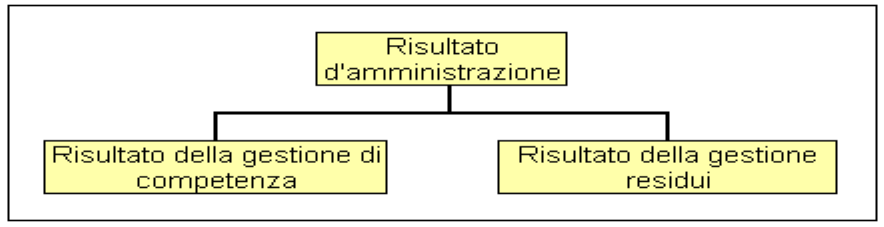 In tal modo la somma algebrica dei due dati permette di ottenere il valore complessivo ma, nello stesso tempo, l'analisi disaggregata fornisce informazioni a quanti a vario titolo si avvicinano ad una lettura più approfondita del Conto consuntivo dell'ente locale.La gestione di competenzaCon il temine "gestione di competenza" si fa riferimento a quella parte della gestione ottenuta considerando solo le operazioni finanziarie relative all'esercizio in corso, senza, cioè, esaminare quelle generate da fatti accaduti negli anni precedenti e non ancora conclusi. Essa, infatti, evidenzia il risultato ottenuto quale differenza tra gli accertamenti e gli impegni dell'esercizio, a loro volta articolabili in una gestione di cassa ed in una dei residui, con risultati parziali che concorrono alla determinazione del risultato totale.Risultati negativi portano a concludere che l'ente ha dato vita ad una quantità di spese superiori alle risorse raccolte che, se non adeguatamente compensate dalla gestione residui, determinano un risultato finanziario negativo.Il risultato di questa gestione, di norma, evidenzia la capacità da parte dell'ente di prevedere dei flussi di entrata e di spesa, sia nella fase di impegno/accertamento che in quella di pagamento/riscossione, tali da consentire il principio di pareggio finanziario non solo in fase previsionale ma anche durante l'intero anno.Non a caso l'art. 193 del D.Lgs. n. 267 del 18 agosto 2000 impone il rispetto, durante la gestione e nelle variazioni di bilancio, del pareggio finanziario e di tutti gli equilibri stabiliti in bilancio per la copertura delle spese correnti e per il finanziamento degli investimenti, secondo le norme contabili previste dal  decreto legislativo.Al termine dell'esercizio, pertanto, una attenta gestione dovrebbe dar luogo ad un risultato, di pareggio o positivo, in grado di dimostrare la capacità dell'ente di conseguire un adeguato flusso di risorse (accertamento di entrate) tale da assicurare la copertura finanziaria degli impegni di spesa assunti.In generale potremmo ritenere che un risultato della gestione di competenza positivo (avanzo) evidenzia una equilibrata e corretta gestione, mentre un valore negativo trova generalmente la sua giustificazione nel verificarsi di eventi imprevedibili che hanno modificato le iniziali previsioni attese.Bisogna, però, aggiungere che il dato risultante da questa analisi deve essere considerato congiuntamente all'avanzo applicato che può compensare eventuali apparenti scompensi tra entrate accertate e spese impegnate.In altri termini, risultati della gestione di competenza negativi potrebbero essere stati coperti dall'utilizzo di risorse disponibili, quali l'avanzo di amministrazione dell'anno precedente. Non sempre detta soluzione è sintomatica di squilibri di bilancio, in quanto essa potrebbe essere stata dettata da precise scelte politiche che hanno portato ad una politica del risparmio negli anni precedenti da destinare poi alle maggiori spese dell'anno in cui l'avanzo viene ad essere destinato.Con riferimento alla gestione di competenza del nostro ente, ci troviamo di fronte ad una situazione contabile di competenza quale quella riportata nella tabella seguente:Il valore "segnaletico" del risultato della gestione di competenza assume un significato maggiore se lo stesso viene disaggregato ed analizzato, secondo una classificazione ormai fatta propria dalla dottrina e dal legislatore, in quattro principali componenti ciascuna delle quali evidenzia un particolare aspetto della gestione. Questa suddivisione, con riferimento ai dati del nostro ente, trova adeguata specificazione nella tabella che segue:TOTALE	35.026.001,29	32.719.029,29	2.306.972,00Ulteriori scomposizioni relative a ciascuna delle componenti sopra riportate possono essere effettuate al fine di analizzare come le principali voci di entrata e di spesa influenzino l'equilibrio di ognuna di esse.L'equilibrio del Bilancio correnteIl bilancio corrente trova una sua implicita definizione nell'articolo 162, comma 6, del D.Lgs. n. 267/2000 che così recita:" ... le previsioni di competenza relative alle spese correnti sommate alle previsioni di competenza relative alle quote di capitale delle rate di ammortamento dei mutui e dei prestiti obbligazionari non possono essere complessivamente superiori alle previsioni di competenza dei primi tre titoli dell'entrata e non possono avere altra forma di finanziamento, salvo le eccezioni previste per legge.".Ne consegue che anche in sede di rendicontazione appare indispensabile riscontrare se detto vincolo iniziale abbia trovato poi concreta attuazione al termine dell'esercizio confrontando tra loro, non più previsioni di entrata e di spesa, ma accertamenti ed impegni della gestione di competenza.In generale, potremmo sostenere che il bilancio corrente misura la quantità di entrate destinate all'ordinaria gestione dell'ente, cioè da utilizzare per il pagamento del personale, delle spese d'ufficio, dei beni di consumo, per i fitti e per tutte quelle uscite che non trovano utilizzo solo nell'anno in corso nel processo erogativo.Nel nostro ente, al termine dell'esercizio, è possibile riscontrare una situazione contabile quale quella riportata nella tabella.L'equilibrio del Bilancio investimentiSe il bilancio corrente misura la differenza tra le entrate e le spese di breve termine, ilbilancio investimenti analizza il sistema di relazioni tra fonti ed impieghi relative a quelle che partecipano per più esercizi nei processi di produzione e di erogazione dei servizi dell'ente.In particolare, le spese che l'ente sostiene per gli investimenti sono quelle finalizzate alla realizzazione ed acquisto di impianti, opere e beni non destinati all'uso corrente. Tali spese permettono di assicurare le infrastrutture necessarie per l'esercizio delle sue funzioni istituzionali, per l'attuazione dei servizi pubblici e per promuovere e consolidare lo sviluppo sociale ed economico della popolazione.Contabilmente le spese di investimento sono inserite nel bilancio al titolo II della spesa e, per la maggior parte, trovano specificazione nel Programma triennale dei lavori pubblici.L'Ente può provvedere al finanziamento delle spese di investimento, ai sensi dell'art. 199 del D.Lgs.267/00, mediante:l'utilizzo di entrate correnti destinate per legge agli investimenti;avanzo di parte corrente del bilancio costituito da eccedenze di entrate correnti rispetto alle spese correnti aumentate delle quote capitali di ammortamento dei prestiti;entrate derivanti dall'alienazione di beni e diritti patrimoniali, riscossioni di crediti, proventi da concessioni edilizie e relative sanzionila contrazione di mutui passivi;l'utilizzo di entrate derivanti da trasferimenti in conto capitale dello Stato o delle Regioni o di altri enti del settore pubblico allargato;l'utilizzo dell'avanzo di amministrazione nelle forme disciplinate dall'art. 187 del TUEL.Si ritiene opportuno precisare che il ricorso al credito è senza alcun dubbio la principale forma di copertura delle spese d'investimento che si ripercuote sul bilancio gestionale dell'Ente per l'intera durata del periodo di ammortamento del finanziamento. Ne deriva che la copertura delle quote di interesse deve essere finanziata o con una riduzione delle spese correnti oppure con un  incremento delle entrate correnti.L'equilibrio parziale del bilancio investimenti può essere determinato confrontando le entrate per investimenti esposte nei titoli IV,  V e VI (con l'esclusione delle somme, quali gli oneri di urbanizzazione, che sono già state esposte nel Bilancio corrente) con le spese del titolo II da cui sottrarre  l'intervento "concessioni di crediti" che, come vedremo, dovrà essere ricompreso nel successivo equilibrio di bilancio.Tenendo conto del vincolo legislativo previsto dal bilancio corrente, l'equilibrio è rispettato in fase di redazione del bilancio di previsione confrontando i dati attesi e di rendicontazione, gli accertamenti e gli impegni nel caso in cui si verifica la seguente relazione:In particolare, nella tabella si evidenzia qual è l'apporto di ciascuna risorsa di entrata alla copertura della spesa per investimenti.L'eventuale differenza negativa deve trovare copertura o attraverso un risultato  positivo dell'equilibrio corrente (avanzo economico) oppure attraverso l'utilizzo dell'avanzo di amministrazione che dovrà essere stato specificatamente vincolato alla realizzazione di investimenti.Nel nostro ente, al termine dell'esercizio, è possibile riscontrare una situazione contabile quale quella riportata nella tabella sottostante:L'equilibrio del Bilancio movimento fondiIl bilancio dell'ente, oltre alla sezione "corrente" ed a quella "per investimenti", si compone di altre voci che evidenziano partite compensative che non incidono sulle spese di consumo nè tanto meno sul patrimonio dell'ente.Nel caso in cui queste vedano quale soggetto attivo l'ente locale avremo il cosiddetto "Bilancio per movimento di fondi". Dallo stesso termine si comprende che quest'ultimo pone in correlazione tutti quei flussi finanziari di entrata e di uscita diretti ad assicurare un adeguato livello di liquidità all'ente senza influenzare le due precedenti gestioni.Ancora più specificatamente sono da considerare appartenenti a detta sezione di bilancio tutte le permutazioni finanziarie previste nell'anno. In particolare, sono da ricomprendere in esso:le anticipazioni di cassa e i relativi rimborsi;i finanziamenti a breve termine e le uscite per la loro restituzione;le concessioni e le riscossioni di crediti.L'equilibrio del Bilancio movimento fondi è rispettato nel caso in cui si verifica la seguente relazione:In particolare, nella tabella si evidenzia qual è l'apporto di ciascuna entrata e spesa al conseguimento della suddetta eguaglianza.Nel nostro ente, al termine dell'esercizio, è possibile riscontrare una situazione contabile quale quella riportata nella tabella che segue:DIFFERENZA DEL BILANCIO MOVIMENTO FONDI	0,00L'equilibrio del Bilancio di terziIl Bilancio dei servizi in conto terzi o delle partite di giro, infine, comprende tutte quelle operazioni poste in essere dall'ente in nome e per conto di altri soggetti.Le entrate e le spese per servizi per conto di terzi nel bilancio sono collocate rispettivamente al  titolo VI ed al titolo IV ed hanno un effetto figurativo perché l'Ente è, al tempo stesso, creditore e debitore.Sulla base di quanto disposto dall'art. 168 del D.Lgs. n. 267/2000 nelle entrate e nelle spese per i servizi per conto terzi si possono far rientrare i movimenti finanziari relativi alle seguenti fattispecie: le ritenute d'imposta sui redditi, le somme destinate al servizio economato oltre ai depositi contrattuali.Le correlazioni delle voci di entrata e di spesa (previsioni nel bilancio di previsione, accertamenti ed impegni in sede consuntiva) presuppongono un equilibrio che pertanto risulta rispettato  se  si verifica la seguente relazione:In particolare, nella tabella si evidenzia qual è stato l'apporto di ciascuna entrata e spesa al conseguimento della suddetta eguaglianza.DIFFERENZA DEL BILANCIO DI TERZI	0,00La gestione dei residuiAccanto	alla	gestione	di	competenza	non	può	essere	sottovalutato,	nella determinazione del risultato complessivo, il ruolo della gestione residui.Tale gestione, a differenza di quella di competenza, misura l'andamento e lo smaltimento dei  residui relativi agli esercizi precedenti ed è rivolta principalmente al riscontro dell'avvenuto riaccertamento degli stessi, verificando se sussistono ancora le condizioni per un loro mantenimento nel rendiconto quali voci di credito o di debito.Proprio per ottenere la trasparenza dei dati contabili, e quindi debiti e crediti effettivi, è stata fatta  dal servizio finanziario una attenta analisi dei presupposti per la loro sussistenza anche in contraddittorio con i servizi comunali, giungendo al termine di detta attività ad evidenziare un ammontare complessivo dei residui attivi e passivi riportati nella tabella seguente:La gestione di cassaUn discorso ulteriore deve essere effettuato analizzando la gestione di cassa, il cui monitoraggio sta assumendo un'importanza strategica nel panorama dei controlli degli enti locali.Infatti, nel regime di Tesoreria Unica, le norme riguardanti i trasferimenti erariali ed i vincoli imposti dal Patto di stabilità richiedono una attenta ed oculata gestione delle movimentazioni di cassa al  fine di non incorrere in possibili deficit monetari che porterebbero ad onerose anticipazioni di tesoreria.La verifica dell'entità degli incassi e dei pagamenti e l'analisi sulla capacità di smaltimento  dei residui forniscono interessanti valutazioni sull'andamento complessivo dei flussi assicurando anche il rispetto degli equilibri prospettici.I valori risultanti dal Conto del bilancio sono allineati con il Conto del tesoriere rimesso nei termini di legge e parificato da questa amministrazione.Dalla tabella si evince che il risultato complessivo, al pari di quanto visto per la gestione complessiva, può essere scomposto in due parti: una prima riferita alla gestione di competenza ed una seconda a quella dei residui.L'analisi dei risultati di competenza dimostra la capacità dell'ente di trasformare, in tempi brevi, accertamenti ed impegni in flussi finanziari di entrata e di uscita e, nello stesso tempo, di verificare se l'ente è in grado di produrre un flusso continuo di risorse monetarie tale da soddisfare le esigenze di pagamento riducendo il ricorso ad anticipazioni di tesoreria o a dilazioni di pagamento con addebito degli interessi passivi.In un'analisi disaggregata, inoltre, il risultato complessivo può essere analizzato attraverso le componenti  fondamentali  del  bilancio  cercando  di  evidenziare  quale  di  esse  partecipa       piùattivamente al conseguimento del risultato.I dati riferibili alla gestione di competenza  sono sintetizzati nella seguente tabella:Un discorso del tutto analogo può essere effettuato per la gestione residui, dove occorre rilevare che un risultato positivo del flusso di cassa, compensando anche eventuali deficienze di quella di competenza, può generare effetti positivi sulla gestione monetaria complessiva.Durante l'esercizio finanziario l'ente può fare ricorso all'utilizzo di entrate a destinazione vincolata per il pagamento delle spese correnti e, se questo non si rilevasse sufficiente a far fronte a momentanee difficoltà finanziarie, può ricorrere all'anticipazione di tesoreria entro il limite  massimodei tre dodicesimi delle entrate accertate nel penultimo anno precedente, afferenti ai primi tre titoli  di entrata del bilancio.Il nostro ente non ha fatto ricorso durante l'anno all'anticipazione di tesoreria.ANALISI DELL'ENTRATAConclusa l'analisi del risultato finanziario complessivo e di quelli parziali, cercheremo di approfondire i contenuti delle singole parti del Conto del bilancio analizzando separatamente l'Entrata e la Spesa.L'Ente locale, per sua natura, è caratterizzato dall'esigenza di massimizzare la soddisfazione degli utenti-cittadini attraverso l'erogazione di servizi che trovano la copertura finanziaria in una precedente attività di acquisizione delle risorse.L'attività di ricerca delle fonti di finanziamento, sia per la copertura della spesa corrente che di quella d'investimento, costituisce il primo momento dell'attività di programmazione.Da essa e dall'ammontare delle risorse che sono state preventivate, distinte a loro volta per natura e caratteristiche, conseguono le successive previsioni di spesa.Per questa ragione, l'analisi si sviluppa prendendo in considerazione dapprima le entrate, cercando di evidenziare le modalità in cui le stesse finanziano la spesa al fine di perseguire gli obiettivi  definiti.In particolare, l'analisi della parte Entrata che segue parte da una ricognizione sui titoli per poi passare ad approfondire i contenuti di ciascuno di essi, attraverso una disarticolazione degli importi complessivi nelle "categorie".Analisi delle entrate per titoliL'intera manovra di acquisizione delle risorse, posta in essere da questa amministrazione nel corso dell'anno , è sintetizzata nell'analisi per titoli riportata nella tabella sottostante. Dalla sua lettura si comprende come i valori complessivi siano stati determinati e, di conseguenza, quali scelte l'amministrazione abbia posto in essere nell'anno.Nella tabella, oltre agli importi, è riportato il valore in percentuale che indica la quota di partecipazione di ciascun titolo alla determinazione del volume complessivo delle entrate.Ulteriori spunti di riflessione, in particolare per comprendere se alcuni scostamenti rispetto al trend medio siano connessi con accadimenti di natura straordinaria, possono poi essere ottenuti confrontando le risultanze dell'anno 2017 con quelle del biennio precedente (2015 e 2016).Nel nostro ente detto confronto evidenzia:Analisi dei titoli di entrataL'analisi condotta finora sulle entrate ha riguardato esclusivamente i "titoli" e, cioè, le aggregazioni di massimo livello che, quantunque forniscano una prima indicazione sulle fonti dell'entrata e sulla loro natura, non sono sufficienti per una valutazione complessiva della politica di raccolta delle fonti di finanziamento per la quale è più interessante verificare come i singoli titoli siano composti.A tal fine si propone una lettura di ciascuno di essi per "categorie", cioè secondo una articolazione prevista dallo stesso legislatore.Le Entrate tributarieLe entrate tributarie rappresentano una voce particolarmente importante nell'intera politica di reperimento delle risorse posta in essere da questa amministrazione, consapevole dei riflessi che una eccessiva pressione fiscale possa determinare sulla crescita del tessuto economico del territorio amministrato.Allo stesso tempo occorre tener presente che il progressivo processo di riduzione delle entrate da contributi da parte dello Stato impone alla Giunta di non poter ridurre in modo eccessivo le aliquote e le tariffe.Nelle tabella sottostante viene presentata la composizione del titolo I dell'entrata con riferimento  agli accertamenti risultanti dal rendiconto 2017:Per rendere ancor più completo il panorama di informazioni, nella tabella che segue si propone il confronto di ciascuna categoria con gli accertamenti del 2014 e del 2015.Si tiene a precisare come, con l’approvazione dei decreti attuativi del federalismo fiscale e, in particolare, con le disposizioni contenute nel D.Lgs. n. 23/2011, il panorama delle entrate tributarie dei comuni ha subito una sostanziale modifica sia in termini quantitativi che qualitativi.Detta riflessione è importante anche al fine di comprendere le differenze di stanziamento e di accertamento presenti nelle varie categorie di entrate rispetto ad anni precedenti riportate nella tabella soprastante.Le entrate tributarie sono suddivise dal legislatore in tre principali "categorie" che misurano le diverse forme di contribuzione dei cittadini alla gestione dell'ente.Le "Imposte" raggruppa tutte quelle forme di prelievo coattivo effettuate direttamente dall'ente nei limiti della propria capacità impositiva,  senza alcuna controprestazione da parte dell'amministrazione. La normativa relativa a tale voce risulta in continua evoluzione. Attualmente in essa trovano allocazione:l'imposta municipale propria (IMU);l'imposta sulla pubblicità;l'addizionale comunale sull'imposta relativa al reddito delle persone fisiche nel caso in cui l'ente si avvalga della facoltà di istituire il tributo;Le "Tasse" ripropone i corrispettivi specifici servizi o controprestazioni dell'ente anche se in alcuni casi non direttamente richiesti.Anche per questa voce di bilancio è da segnalare come la materia sia attualmente in evoluzione con una parziale trasformazione del sistema di acquisizione delle risorse verso il sistema tariffario.I "Tributi speciali" costituisce una voce residuale in cui sono iscritte tutte quelle forme impositive dell'ente non direttamente ricomprese nelle precedenti.Si segnala come, dall’anno 2011, detta categoria si sia arricchita di una voce importante quale, appunto, il “Fondo sperimentale di Riequilibrio”, introdotto dal D.Lgs. n. 23/2011 e dai decreti ministeriali attuativi in sostituzione dei trasferimenti erariali.Nel corso dell'anno 2013, poi, detto fondo è stato sostituito dal Fondo di Solidarietà che, comunque, ha mantenuto la stessa allocazione in bilancio.<<Non sono state previste>> opere a scomputo.Le Entrate da contributi e trasferimenti dello Stato, della Regione e di altri enti pubbliciAbbiamo già segnalato nei paragrafi precedenti come il titolo II evidenzi tutte le forme contributive, poste in essere dagli enti del settore pubblico allargato e dell'Unione Europea nei confronti dell'ente, finalizzate ad assicurare la gestione corrente e l'erogazione dei servizi di propria competenza.Tenendo conto delle premesse fatte ed in attesa di nuovi indirizzi politici in grado di dare definitiva certezza al sistema dei trasferimenti, il titolo II delle entrate è classificato secondo categorie che misurano la contribuzione da parte dello Stato e di altri enti del settore pubblico allargato, ed in particolare della Regione e della Provincia, all'ordinaria gestione dell'ente.Ai fini di una corretta lettura della tabella precedente, si ricorda che, con l’introduzione del nuovo “federalismo fiscale”, il consolidato sistema dei trasferimenti erariali ha subito una completa e sostanziale revisione.In particolare, con l’introduzione del Fondo sperimentale di riequilibrio (dal 2013 sostituito con il Fondo di Solidarietà), iscritto nella cat. 3 del Titolo I e la contestuale soppressione dei trasferimenti erariali, le voci del Titolo II cat 01 si sono fortemente ridimensionate in quanto comprendono oggi esclusivamente l’ex Fondo sviluppo investimenti e i trasferimenti erariali eventualmente non fiscalizzati.Altrettanto importante può risultare la conoscenza dell'andamento delle entrate di ciascuna categoria del titolo attraverso il confronto con gli accertamenti del 2015 e del 2016.E' da precisare che alcune categorie di questo titolo, quantunque rivolte al finanziamento della spesa corrente, prevedono un vincolo di destinazione che, tra l'altro, è riscontrabile nella loro stessa denominazione.Se, infatti, la categoria 01 "Contributi e trasferimenti correnti dallo Stato" è articolata in risorse per le quali non è prevista una specifica utilizzazione, non altrettanto accade per le altre categorie e, in particolare, per quelle relative ai trasferimenti della regione da utilizzare per finanziare specifiche funzioni di spesa.A tal riguardo, si pensi alle nuove funzioni in corso di trasferimento in applicazione della "Riforma Bassanini" ed ai conseguenti riflessi in termini di incremento delle voci di entrata di questo titoloLe Entrate extratributarieLe Entrate extratributarie (titolo III) costituiscono il terzo componente nella definizione dell'ammontare complessivo delle risorse destinate al finanziamento della spesa corrente. Sono compresi in questo titolo i proventi dei servizi pubblici, i proventi dei beni dell'ente, gli interessi sulle anticipazioni e crediti, gli utili netti delle aziende speciali e partecipate, i dividendi di società e altre poste residuali come i proventi diversi.Il valore complessivo del titolo è stato già analizzato. In questo paragrafo si vuole approfondire il contenuto delle varie categorie riportate nella tabella seguente, dove viene proposto l'importo accertato nell'anno e la percentuale rispetto al totale del titolo.E' opportuno far presente che l'analisi in termini percentuali non sempre  fornisce delle informazioni omogenee per una corretta analisi spazio-temporale e necessita, quindi, di adeguate precisazioni.Non tutti i servizi sono, infatti, gestiti direttamente dagli enti e, pertanto, a parità di prestazioni erogate, sono riscontrabili anche notevoli scostamenti tra i valori. Questi ultimi sono rinvenibili anche all'interno del medesimo ente, nel caso in cui nel corso degli anni si adotti una differente modalità di gestione dei servizi.La Tipologia  01, ad esempio, riassume l'insieme dei servizi istituzionali, a domanda individuale e produttivi erogati dall'ente nei confronti della collettività amministrata, ma non sempre questi vengono gestiti direttamente dall'ente. Ne consegue che il rapporto di partecipazione della categoria 01 al totale del titolo III deve essere oggetto di approfondimenti, in caso di scostamenti sensibili, al fine di accertare se si sono verificati:incrementi o decrementi del numero dei servizi offerti;modifiche nella forma di gestione dei servizi;variazioni della qualità e quantità in ciascun servizio offerto.Inoltre l'analisi sulla redditività dei servizi deve essere effettuata considerando anche  le gestioni di servizi effettuate attraverso organismi esterni aventi autonomia giuridica o finanziaria.Ne consegue che detto valore deve essere oggetto di confronto congiunto con il primo, cioè con quello relativo ai servizi gestiti in economia, al fine di trarre un giudizio complessivo sull'andamento dei servizi a domanda individuale e produttivi attivati dall'ente.Nella Tipologia sono  riportati anche i risultati delle entrate relative ai beni dell'ente.Se il dato assoluto può essere utile solo per effettuare analisi comparative del trend rispetto agli anni precedenti, lo stesso valore, rapportato al totale del titolo III ed espresso in percentuale, assume una valenza informativa diversa, permettendo di effettuare anche analisi comparative con altri enti.La Tipologia 3 misura il valore complessivo delle entrate di natura finanziaria riscosse dall'ente, quali gli interessi attivi sulle somme depositate in T.U. o quelli originati dall'impiego temporaneo delle somme depositate fuori tesoreria e comunque finalizzate alla realizzazione di opere pubbliche.Questo valore, finora poco significativo, vista la quasi completa assoggettabilità delle somme alle norme sulla Tesoreria Unica, sta assumendo un ruolo nuovo e sempre più importante nei bilanci degli enti locali.Nella tabella sottostante viene presentato il confronto di ciascuna categoria con i valori previsti o accertati negli anni 2014 e 2015.Le Entrate derivanti da alienazioni, da trasferimenti di capitale e da riscossioni di creditiLe entrate del titolo IV, a differenza di quelle analizzate in precedenza, partecipano, insieme con quelle del titolo V e VI , al finanziamento delle spese d'investimento e cioè all'acquisizione di quei beni a fecondità ripetuta, utilizzati per più esercizi, nei processi produttivi erogativi dell'ente locale.Anche in questo caso il legislatore ha presentato un'articolazione del titolo per Tipologia che vengono riproposte nella tabella seguente e che possono essere confrontate tra loro al fine di evidenziare le quote di partecipazione dei vari enti del settore pubblico allargato al finanziamento degli investimenti attivati nel corso dell'anno.TOTALE ENTRATE TITOLO IV         230.358,51	100,00Proiettando l'analisi nell'ottica triennale, invece, l'andamento delle entrate, articolate nelle varie categorie del titolo IV, evidenzia una situazione quale quella riportata nella tabella che segue:Le Entrate derivanti da accensione di prestitiLa politica degli investimenti posta in essere da questo ente, però, non può essere finanziata esclusivamente da contributi pubblici e privati.Quantunque l'intera attività di acquisizione delle fonti sia stata posta in essere cercando di minimizzare la spesa futura, in molti casi è risultato indispensabile il ricorso all'indebitamento nelle forme riportate nella tabella seguente:Come già approfondito trattando delle altre entrate, nella successiva tabella viene riproposto per ciascuna categoria il valore degli accertamenti registrati nell'anno 2017 e nei due esercizi precedenti:Capacità di indebitamento residuaIl ricorso all'indebitamento, oltre che a valutazioni di convenienza economica (si ricorda che l'accensione di un mutuo determina di norma il consolidamento della spesa per interessi per un periodo di circa 15/20 anni, finanziabile con il ricorso a nuove entrate o con la riduzione delle altre spese correnti), è subordinato al rispetto di alcuni vincoli legislativi.Tra questi la capacità di indebitamento costituisce un indice sintetico di natura giuscontabile che limita la possibilità di indebitamento per gli scopi previsti dalla normativa vigente.ll D.Lgs n. 267/2000, all'articolo 204, sancisce che "l'ente locale può assumere nuovi mutui e accedere ad altre forme di finanziamento reperibili sul mercato solo se l'importo annuale degli interessi, sommato a quello dei mutui precedentemente contratti, a quello dei prestiti obbligazionari precedentemente emessi, a quello delle aperture di credito stipulate e a quello derivante  da garanzie prestate ai sensi dell'articolo 207, al netto dei contributi statali e regionali in  conto interessi, non supera  l'8 per cento delle entrate relative ai primi tre titoli delle entrate del rendiconto del penultimo anno precedente quello in cui viene prevista l'assunzione dei mutui". Si fa presente che negli ultimini anni le leggi di stabilità che per varie Nella tabella sottostante è riportato il calcolo della capacità di indebitamento residuo alla data del 01/01/2018. E' da segnalare che l'ultimo rigo della tabella propone il valore complessivo di mutui accendibili ad un tasso ipotetico con la quota interessi disponibile.Criteri di contabilizzazione delle anticipazioni ed informativa supplementare   Non è il caso del Comune di Sorrento   Strumenti finanziari derivatiIn riferimento alle prescrizioni di cui all'art. 11, comma 6, lettera k) del D.Lgs. n. 118/2011, relative agli obblighi di illustrazione degli impegni e degli oneri sostenuti dall'ente, derivanti da contratti relativi a strumenti finanziari derivati o da contratti di finanziamento che includono una componente derivata, si evidenzia che il nostro ente non ha sottoscritto contratti in strumenti derivati.ANALISI DELL'AVANZO / DISAVANZO 2016 APPLICATO NELL'ESERCIZIO 2017Prima di procedere all'analisi della spesa relativa all'esercizio 2017 è interessante soffermarci ad analizzare l'utilizzo effettuato nel corso dell'esercizio dell'avanzo di amministrazione.Nelle tabelle seguenti viene presentato l'utilizzo effettuato nel corso dell'anno delle somme accumulate negli anni precedenti. A tal proposito, si ricorda che l'avanzo determinato con il rendiconto dell'anno precedente può essere finalizzato alla copertura di spese correnti e di investimento.Allo stesso modo, nel caso di risultato negativo, l'ente deve provvedere al suo recupero attraverso l'applicazione al bilancio corrente.Disavanzo applicato al Bilancio corrente	0,00L'utilizzo dell'avanzo nel triennio 2015/2017 è riassunto nella seguente tabella:2.452.859,00                  2.953.895,14                      1.950.839,32A  tal  proposito  si  segnala  che  l'operazione  di  riaccertamento  straordinario  non	ha  fattoemergere un disavanzo.ANALISI DELLA SPESALa parte entrata, in precedenza esaminata, evidenzia come l'ente locale, nel rispetto dei vincoli che disciplinano la materia, acquisisce risorse ordinarie e straordinarie da destinare al finanziamento della gestione corrente, degli investimenti e del rimborso dei prestiti.Nella parte seguente si intende procedere, con una logica descrittiva del tutto analoga a quella vista per le entrate, ad una analisi delle spese.Nei successivi paragrafi si evidenziano le modalità in base alle quali la Giunta ha destinato le varie entrate al conseguimento degli indirizzi programmatici definiti in fase di insediamento e, successivamente, ricalibrati nella Relazione Previsionale e Programmatica.Per tale ragione l'esposizione proporrà, in sequenza, l'analisi degli aspetti contabili riguardanti la suddivisione delle spese in titoli, per poi passare alla loro scomposizione in Missioni e Programmi. Analisi per titoli della spesaLa prima classificazione proposta, utile al fine di comprendere la manovra complessiva di spesa posta in essere nell'anno , è quella che vede la distinzione in titoli. La tabella  seguente riepiloga gli importi impegnati per ciascun Titolo, presentando, al contempo, la rispettiva incidenza in percentuale sul totale della spesa .Allo stesso modo si evidenzia l'analisi del trend storico triennale di ciascun titolo, rappresentato dai seguenti importi:TOTALE SPESE          40.247.650,03            35.938.300,63            32.719.029,29Analisi dei titoli di spesaL'analisi condotta per titoli permette di ottenere delle prime indicazioni sulle scelte dell'amministrazione, ma non è sufficiente per una valutazione complessiva della manovra finanziaria posta in essere dalla stessa.A tal fine l'analisi successiva favorisce una conoscenza molto più analitica del contenuto dei titoli, avendo riguardo dei valori classificati secondo criteri diversi rispetto alla natura economica, in modo da far meglio comprendere il risultato delle scelte e degli indirizzi strategici posti in essere.A tal fine procederemo all'analisi della spesa corrente e di quella per investimenti avendo riguardo alla destinazione funzionale della stessa.Analisi della Spesa corrente La Spesa corrente trova iscrizione nel titolo I e ricomprende gli oneri previsti per l'ordinaria attività dell'ente e dei vari servizi pubblici attivati.Per una lettura più precisa delle risultanze di bilancio si propone dapprima una sua distinzione per missioni.Nella tabella allegata viene presentata la composizione degli impegni del titolo I della spesa nel rendiconto annuale 2017 per missioni e per programmi: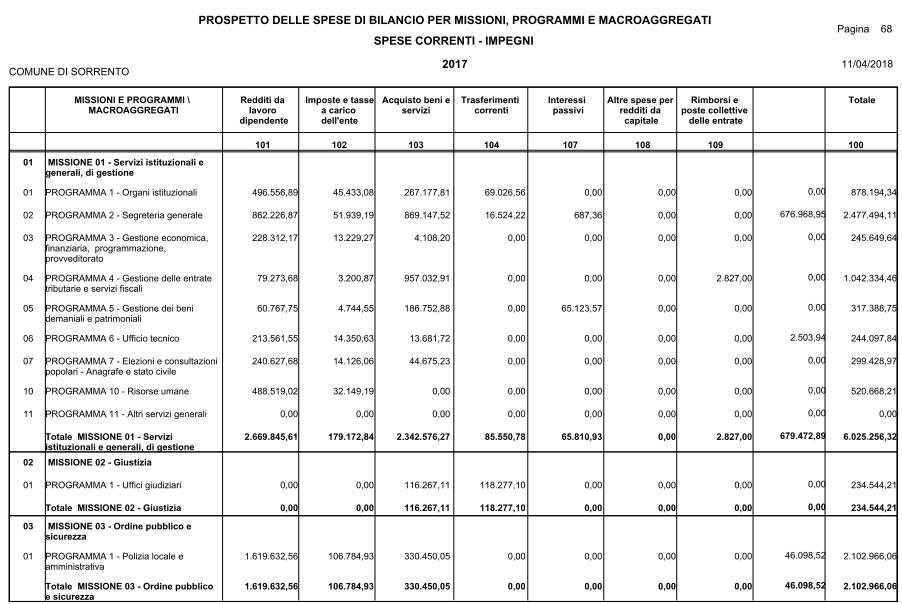 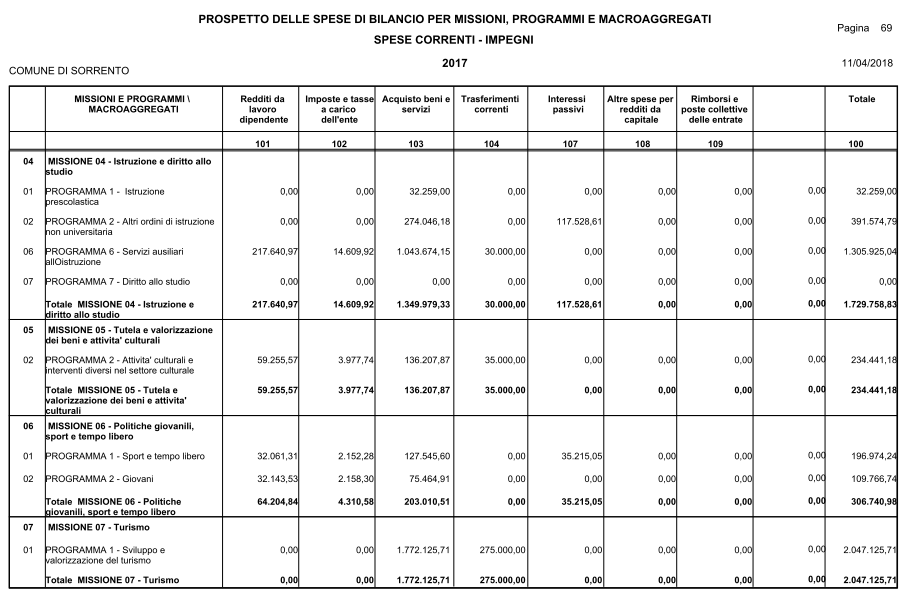 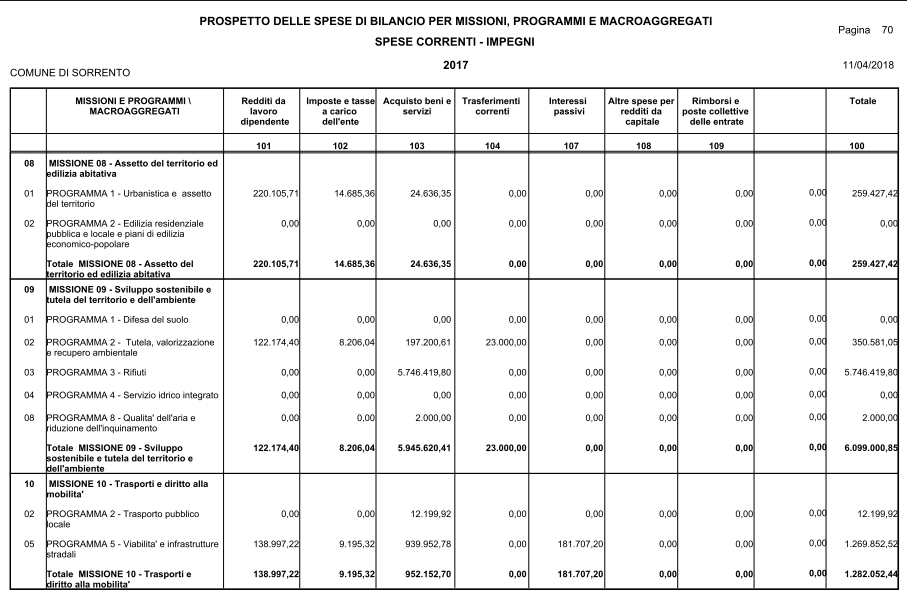 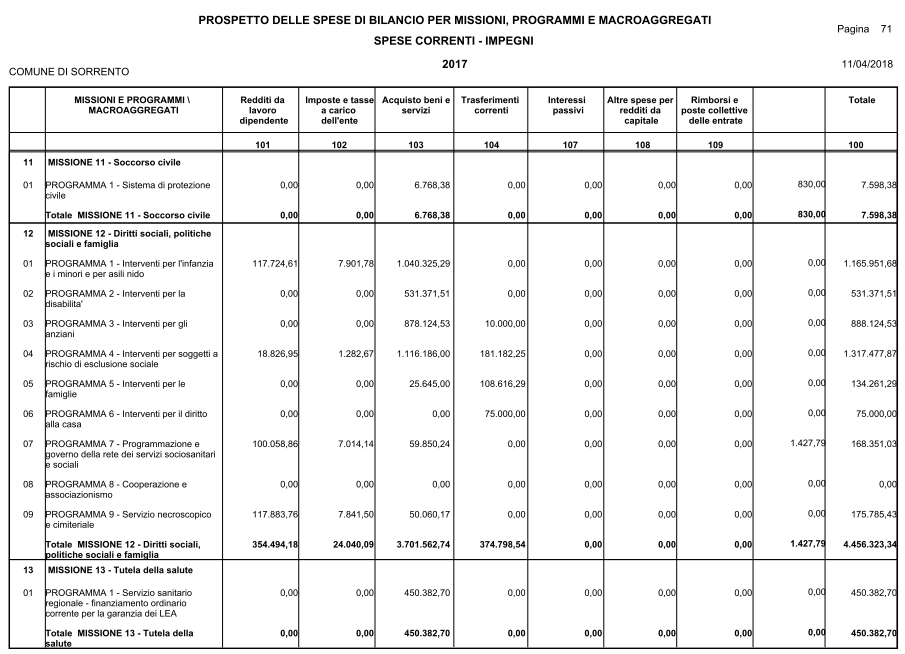 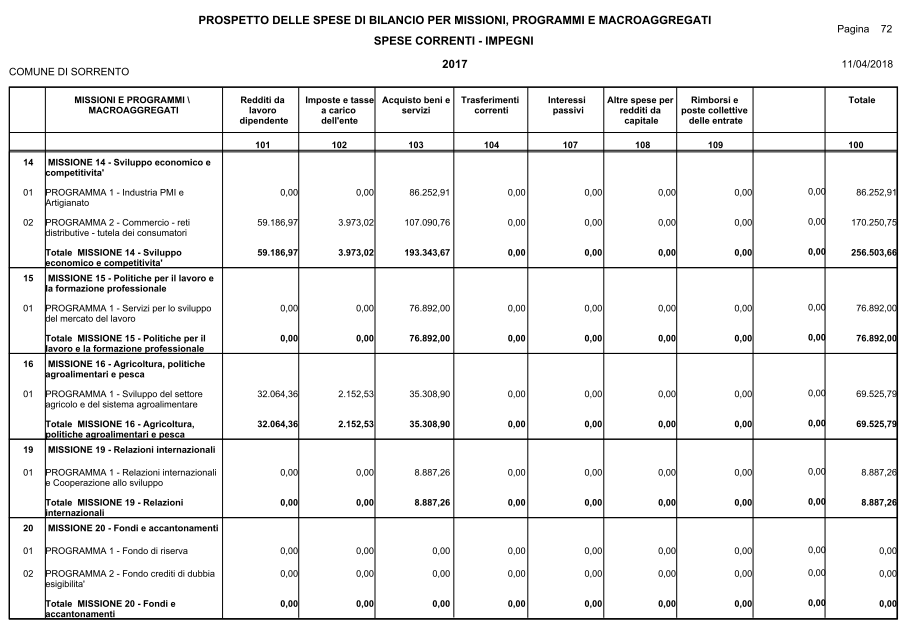 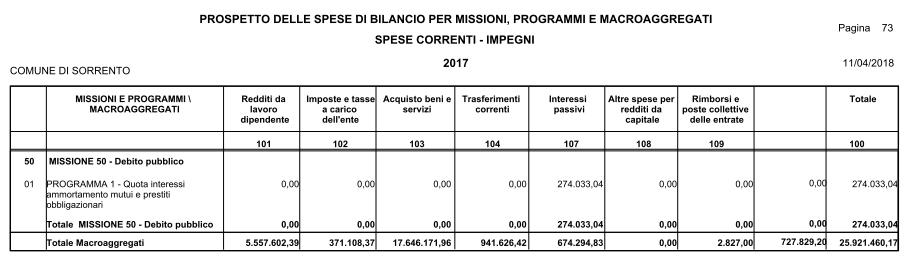 Allo stesso modo, si propone una analisi degli impegni per ciascuna funzione riferita ai due precedenti (2015 e 2016).         TOTALE SPESE TITOLO I	    34.001.056,90    27.170.679,32Si fa presente che la classificazione è influenzata dalle novità introdotte dallenorme sull’armonizzazione contabile. Analisi della Spesa corrente per macroaggregati di spesaUn ulteriore livello di indagine può essere realizzato analizzando la Spesa corrente non più nell'ottica funzionale, quanto piuttosto cercando di comprendere la natura economica della spesa.A riguardo, può essere interessante conoscere quali siano stati i fattori produttivi acquistati  nell'anno 2017. In altri termini, la domanda a cui si vuole rispondere in questo paragrafo è la seguente: "Per che cosa sono state effettuate le spese?".La tabella che segue propone la classificazione della spesa per "Macroaggregati" facilitando, in tal modo, la succitata lettura.Spese di personaleLa spesa del personale per l’esercizio 2016, in € 6.226.154,78 comprensiva di oneri tributari (I.R.A.P.) e buoni pasto per servizio sostitutivo mensa, è stata impegnata in conformità con la programmazione del fabbisogno, del piano delle assunzioni e risulta rispettosa:dei vincoli disposti dall’art. 9, comma 28, del D.L. n. 78/2010 sulla spesa per personale a tempo determinato, con convenzioni o con contratti di collaborazione coordinata e continuativa;dell’obbligo di riduzione della spesa di personale disposto dall’art. 1 comma 557 (o 562 per gli enti non soggetti al patto di stabilità) della Legge n. 296/2006;degli oneri relativi alla contrattazione decentrata;Limitazione spese di personaleTali spese sono cosi’ distinte ed hanno la seguente incidenza:Analisi della Spesa in conto capitaleConclusa l'analisi della spesa corrente, intendiamo approfondire la spesa per investimenti o in conto capitale.Anche per questa parte della spesa possono essere sviluppate le stesse analisi in precedenza effettuate per la parte corrente.L'analisi per Missione costituisce il primo livello di esame disaggregato del valore complessivo del titolo II.Abbiamo già segnalato, trattando del titolo I della spesa, che l'analisi condotta confrontando l'entità di spesa per funzione, rispetto al totale complessivo del titolo, evidenzia l'orientamento dell'amministrazione nella soddisfazione di taluni bisogni della collettività piuttosto che verso altri.Nelle tabelle sottostanti viene presentata la composizione degli impegni del titolo II per Missione nel rendiconto annuale 2017 e, successivamente, l'importo di ciascuna funzione relativamente ai due precedenti.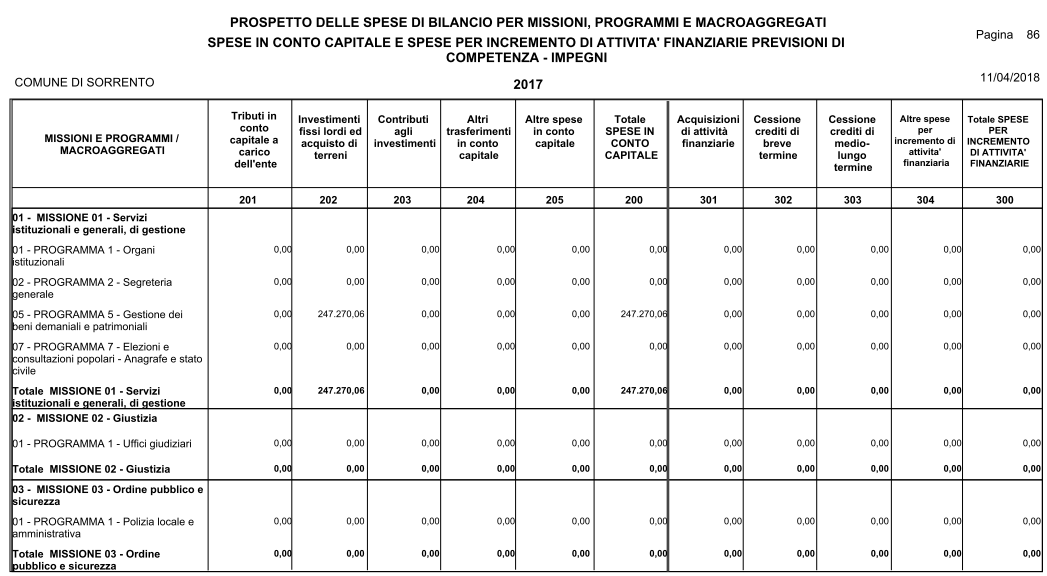 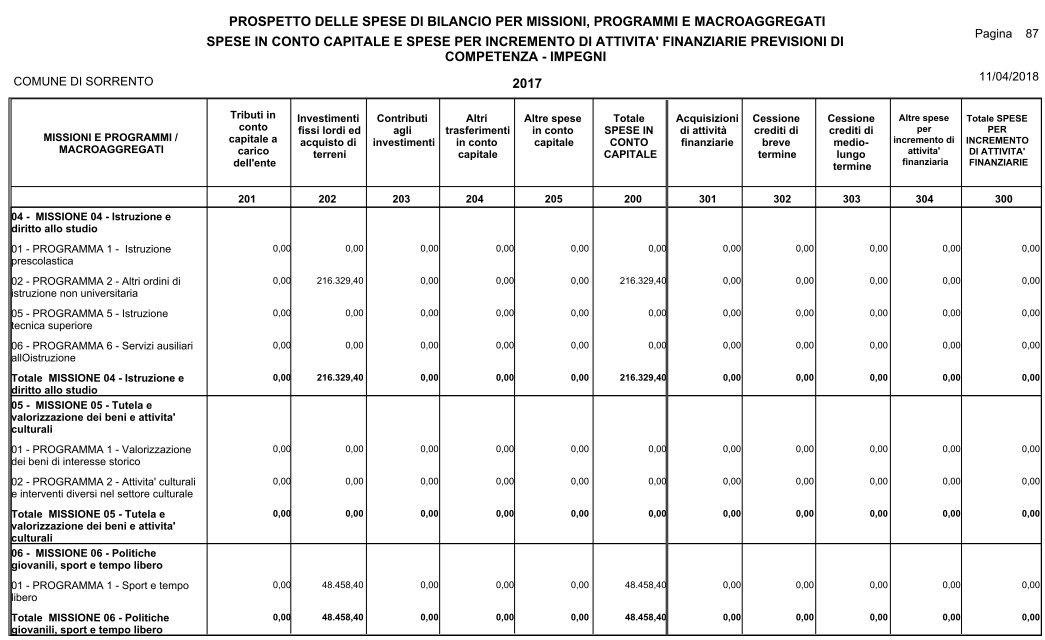 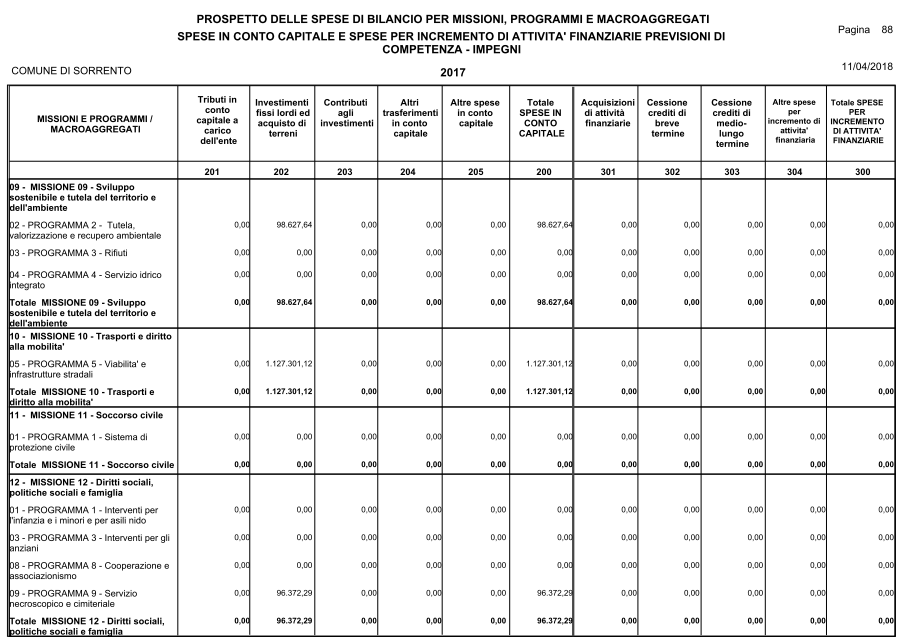 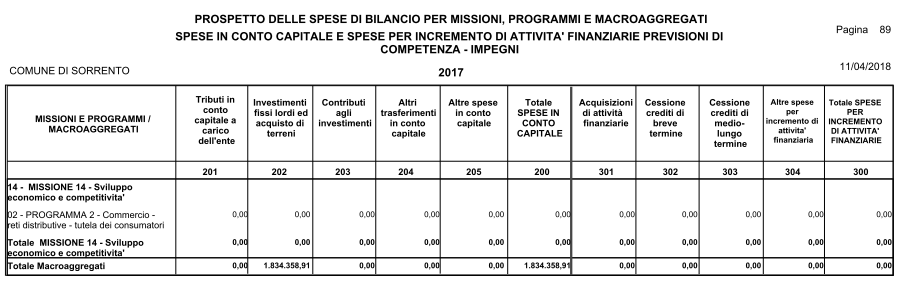                                                       Totale          3.781.862,09Analisi della Spesa per rimborso di prestitiIl titolo III della spesa presenta gli oneri sostenuti nel corso dell'anno per il rimborso  delle quote capitale riferiti a prestiti contratti.L'analisi di questa voce si sviluppa esclusivamente per interventi e permette di comprendere la composizione dello stock di indebitamento, differenziando dapprima le fonti a breve e medio da quelle a lungo termine e, tra queste ultime, quelle riferibili a mutui da quelle per rimborso di prestiti obbligazionari.Nelle tabelle e nei grafici sottostanti viene presentata la ripartizione percentuale degli impegni per intervento rispetto al valore complessivo del titolo per l'anno 2016 e, di seguito, il confronto di ciascuno di essi con il valore dei rendiconti 2015 e 2017.ANALISI DEGLI SCOSTAMENTI TRA DATI PREVISIONALI E DEFINITIVIL'analisi fin qui condotta è stata orientata a scomporre il risultato della gestione nelle varie componenti cercando di analizzarne le principali caratteristiche.Nel presente paragrafo, invece, si quantificano gli scostamenti tra i dati di previsione, risultanti dal bilancio di previsione eventualmente variato, e quelli definitivi ottenuti ex-post al termine della gestione.Nelle tabelle sottostanti sono riportati, prima per l'entrata e poi per la spesa, gli importi relativi a ciascun componente del bilancio così come risultanti all'inizio dell'esercizio (in sede di predisposizione del bilancio) e, quindi, al termine dello stesso (a seguito delle variazioni intervenute).Si precisa che nella tabella sottostante non viene considerato l'eventuale avanzo applicato tanto al bilancio corrente quanto a quello investimenti; in tal modo, infatti, è possibile valutare la reale capacità dell'ente di concretizzare, nel corso della gestione, le previsioni di entrata e di spesa formulate all'inizio dell'anno.Più in dettaglio avremo:Organismi GestionaliCon riferimento alle prescrizioni informative di cui all'art. 11, comma 6, lettere h), i) e j) del  D.Lgs. n. 118/2011 si espone quanto segue:LA LETTURA DEL RENDICONTO PER INDICIINDICI DI ENTRATALa rappresentazione dei dati in precedenza Proposti, seppur sufficiente a fornire una prima indicazione sulla composizione delle risorse dell'ente, non appare esaustiva e, quindi, necessita di ulteriori specificazioni per una riflessione più approfondita e completa.A tal fine può risultare interessante costruire una "batteria" di indici di struttura che, proponendo un confronto tra dati contabili ed extracontabili, aiuti nella lettura del bilancio.In particolare, nei paragrafi che seguono, verranno calcolati i seguenti quozienti di bilancio:indice di autonomia finanziaria;indice di autonomia impositiva;indice di pressione finanziaria;prelievo tributario pro capite;indice di autonomia tariffaria propria;indice di intervento erariale pro capite;indice di intervento regionale pro capite.Per ciascuno di essi, a fianco del valore calcolato sulle risultanze dell'anno 2017, vengono proposti i valori ottenuti effettuando un confronto con quelli relativi ai rendiconti 2015 e 2016.Indice di autonomia finanziariaL'indice di autonomia finanziaria, ottenuto quale rapporto tra le entrate tributarie   (TitoloI) ed extratributarie (Titolo III) con il totale delle entrate correnti (totali dei titoli I + II + III), correla le risorse proprie dell'ente con quelle complessive di parte corrente ed evidenzia la  capacità  di ciascun comune di acquisire autonomamente le disponibilità necessarie per il finanziamento della spesa.In altri termini, questo indice non considera nel bilancio corrente i trasferimenti nazionali e regionali ordinari e straordinari che annualmente l'ente riceve e che in passato costituivano la maggiore voce di entrata. Dobbiamo ricordare, infatti, che dopo la riforma tributaria del 1971/1973 l'Ente locale ha perso gran parte della propria capacità impositiva a favore di una scelta politica che ha visto accentrare a livello nazionale la raccolta delle risorse e, quindi, attraverso un sistema redistributivo dall'alto, l'assegnazione delle stesse agli enti.Il valore di tale indice fa considerare  efficiente ed efficace la gestione finanziaria posta in essere nel corso dell’esercizio. Indice di autonomia impositivaL'indice di autonomia impositiva può essere considerato un indicatore di secondo livello, che permette di comprendere ed approfondire il significato di quello precedente (indice di  autonomia finanziaria), misurando quanta parte delle entrate correnti, diverse dai trasferimenti statali o di altri enti del settore pubblico allargato, sia stata determinata da entrate proprie di natura tributaria.Il valore di questo indice può variare teoricamente tra 0 e 1, anche se le attuali norme che regolano l'imposizione tributaria negli enti locali impediscono di fatto l'approssimarsi del risultato all'unità.Nella parte sottostante viene riportata la formula per il calcolo dell'indice ed il risultato ottenuto estrapolando i dati del 2017 da confrontare con quelli degli anni precedenti.Il valore di tale indice fa considerare  efficiente ed efficace la gestione finanziaria posta in essere nel corso dell’esercizio tenuto anche conto del peso delle entrate del Titolo II^  relativo ai trasferimenti della gestione del Piano Sociale di Zona.Indice di pressione finanziariaAltra informazione di particolare interesse si ottiene confrontando il totale delle entrate accertate relative ai titoli I e II con la popolazione residente.Il rapporto che ne discende, riferito agli anni 2015, 2016 e 2017, aiuta a comprendere il livello di pressione finanziaria a cui ciascun cittadino è sottoposto sommando la pressione diretta ed indiretta.Il valore di tale indice fa considerare  efficiente ed efficace la gestione finanziaria posta in essere nel corso dell’esercizio anche perché l’indice è fortemente influenzato dal gettito dell’imposta di soggiorno.. Prelievo tributario pro capiteIl dato ottenuto con l'indice di autonomia impositiva, utile per una analisi disaggregata, non è di per sé facilmente comprensibile e, pertanto, al fine di sviluppare analisi spazio-temporali sullo stesso ente o su enti che presentano caratteristiche fisiche economiche e sociali omogenee, può essere interessante misurare il "Prelievo tributario pro capite" che misura l'importo medio di imposizione tributaria a cui ciascun cittadino è sottoposto o, in altri termini, l'importo pagato in  media da ciascun cittadino per imposte di natura locale nel corso dell'anno.Nella parte sottostante, viene riportata la formula per il calcolo dell'indice ed il risultato ottenuto sui dati del rendiconto 2017 da confrontare con quelli degli anni precedenti. Il valore di tale indice fa considerare  efficiente ed efficace la gestione finanziaria posta in essere nel corso dell’esercizio anche perché l’indice è fortemente influenzato dal gettito dell’imposta di soggiorno.. Indice di autonomia tariffaria propriaSe l'indice di autonomia impositiva misura in termini percentuali la partecipazione delle entrate del titolo I alla definizione del valore complessivo delle entrate correnti, un secondo indice deve essere attentamente controllato, in quanto costituisce il complementare di quello precedente, evidenziando la partecipazione delle entrate proprie nella formazione delle entrate correnti e, precisamente, l'indice di autonomia tariffaria propria.Valori particolarmente elevati di quest'ultimo dimostrano una buona capacità di ricorrere ad entrate derivanti dai servizi pubblici forniti o da una accurata gestione del proprio patrimonio.Il valore, anche in questo caso espresso in termini decimali, è compreso tra 0 ed 1 ed è da  correlare con quello relativo all'indice di autonomia impositiva.Nella parte sottostante viene riportata la formula per il calcolo dell'indice ed il risultato ottenuto sui dati del rendiconto 2017 da confrontare con quelli degli anni precedenti. Il valore di tale indice fa considerare  efficiente ed efficace la gestione finanziaria posta in essere nel corso dell’esercizio In quanto riesce a far capire che i servizi  al cittadino sono offerti a tariffe da ritenere sicuramente sensibili ai problemi sociali della collettività amministrata.Inoltre si fa presente che sicuramente è positivo il rapporto qualità/prezzo.Indice di intervento erariale pro capiteL'indice di intervento erariale pro capite è anch'esso rilevatore di una inversione di tendenza nelle modalità di acquisizione delle risorse da parte dell'ente locale.Il rapporto, proposto in una analisi triennale, misura la somma media che lo Stato eroga all'ente per ogni cittadino residente finalizzandone l'utilizzo alle spese strutturali ed ai servizi pubblici.Indice di intervento amministrazioni locali pro capiteL'indice di intervento regionale ed amministrazioni locali npro capite, al pari del precedente, evidenzia la partecipazione della regione e delle altre amministrazioni locali  alle spese di struttura e dei servizi per ciascun cittadino amministrato.Anche in questo caso viene proposta una analisi storica relativa ai tre anni 2015, 2016 e 2017.INDICI DI SPESAAl pari di quanto già detto trattando delle entrate, la lettura del bilancio annuale e pluriennale può essere agevolata ricorrendo alla costruzione di appositi indici che sintetizzano l'attività di programmazione e migliorano la capacità di apprezzamento dei dati contabili. Ai fini della nostra analisi, nei paragrafi che seguono verranno presentati alcuni rapporti che in questa ottica rivestono maggiore interesse e precisamente:rigidità della spesa corrente;incidenza delle spese del personale sulle spese correnti;spesa media del personale;incidenza degli interessi passivi sulle spese correnti;percentuale di copertura delle spese correnti con trasferimenti dello Stato;spesa corrente pro capite;spesa d'investimento pro capite.Rigidità della spesa correnteLa rigidità della spesa corrente misura l'incidenza percentuale delle spese fisse (personale ed interessi) sul totale del titolo I della spesa. Quanto minore è detto valore, tanto maggiore è l'autonomia discrezionale della Giunta e del Consiglio in sede di predisposizione del bilancio.Il valore può variare, indicativamente, tenendo conto dei nuovi limiti introdotti con la ridefinizione dei parametri di deficitarietà, tra 0 e 0,75.Quanto più il valore si avvicina allo 0,75 tanto minori sono le possibilità di manovra dell'amministrazione che si trova con gran parte delle risorse correnti già utilizzate per il finanziamento delle spese per il personale e degli interessi passivi.Nella parte sottostante viene riportata la formula per il calcolo dell'indice ed il risultato ottenuto sui dati del bilancio 2017 da confrontare con quello degli anni precedenti.Il valore dell’indice è da ritenere sicuramente contenuto rispetto ai parametri di valutazione indicati dal legislatore a livello nazionale.Incidenza degli interessi passivi sulle spese correntiL'indice di rigidità delle spesa corrente può essere scomposto analizzando separatamente l'incidenza di ciascuno dei due addendi del numeratore (personale e interessi) rispetto al denominatore del rapporto (totale delle spese correnti).Pertanto, considerando solo gli interessi passivi che l'ente è tenuto a pagare annualmente per i mutui in precedenza contratti, avremo che l'indice misura l'incidenza degli oneri finanziari sulle spese correnti.Valori particolarmente elevati dimostrano che la propensione agli investimenti relativa agli anni passati sottrae risorse correnti alla gestione futura e limita la capacità attuale di spesa.Il grafico e la correlata tabella evidenziano l'andamento dell'indice nel triennio 2014 - 2016.Il valore dell’indice è da ritenere sicuramente contenuto rispetto ai parametri di valutazione indicati dal legislatore a livello nazionale.Incidenza delle spese del personale sulle spese correntiPartendo dalle stesse premesse sviluppate nel paragrafo precedente, può essere separatamente analizzata l'incidenza delle spese del personale sul totale complessivo delle spese correnti.Si tratta di un indice complementare al precedente che permette di concludere l'analisi sulla rigidità della spesa del titolo I.Nella parte sottostante viene proposto il valore risultante applicando il rapporto sotto riportato al bilancio 2017 ed ai due precedenti (2015 e 2016):Il valore dell’indice è da ritenere sicuramente contenuto rispetto ai parametri di valutazione indicati dal legislatore a livello nazionale.Spesa media del personaleL'incidenza delle spese del personale sul totale della spesa corrente fornisce indicazioni a livello aggregato sulla partecipazione di questo fattore produttivo nel processo erogativo dell'ente locale.Al fine di ottenere una informazione ancora più completa, il dato precedente può essere integrato con un altro parametro quale quello della spesa media per dipendente.Nella parte sottostante viene proposto il valore risultante applicando il rapporto sotto specificato al bilancio 2017 oltre che agli anni 2015 e 2016.Percentuale di copertura delle spese correnti con trasferimenti dello Stato e di altri enti del settore pubblico allargatoLa "percentuale di copertura delle spese correnti con i trasferimenti dello stato e di altri enti del settore pubblico allargato" permette di comprendere la compartecipazione dello Stato, della Regione e degli altri enti del settore pubblico allargato alla ordinaria gestione dell'ente.Si tratta di un indice che deve essere considerato tenendo presente le numerose modifiche e leggi delega in corso di perfezionamento in questo periodo.Nella parte sottostante viene proposto il valore risultante applicando il rapporto ai valori del bilancio 2016 ed effettuando il confronto con il medesimo rapporto applicato agli esercizi 2015 e 2016.Spesa corrente pro capiteLa spesa corrente pro capite costituisce un ulteriore indice particolarmente utile per una analisi spaziale e temporale dei dati di bilancio.Essa misura l'entità della spesa sostenuta dall'ente per l'ordinaria gestione, rapportata al numero di cittadini.Nella parte sottostante viene proposto il valore risultante applicando la formula sotto riportata al bilancio 2016, 2015 e 2017.Spesa in conto capitale pro capiteCosì come visto per la spesa corrente, un dato altrettanto interessante può essere ottenuto, ai fini di una completa informazione sulla programmazione dell'ente, con la costruzione dell'indice della Spesa in conto capitale pro capite, rapporto che misura il valore della spesa per investimenti che l'ente prevede di sostenere per ciascun abitante.Nella parte sottostante viene proposto il valore ottenuto applicando il rapporto ai valori del bilancio 2016 ed effettuando il confronto con il medesimo rapporto applicato agli esercizi 2015 e 2016.GLI INDICI DELLA GESTIONE RESIDUINei precedenti paragrafi abbiamo analizzato i principali indici della gestione di competenza; l'analisi del risultato di amministrazione può però essere meglio compreso cercando di cogliere anche le peculiarità della gestione residui. A tal fine, nei paragrafi che seguono verranno calcolati i seguenti quozienti di bilancio:indice di incidenza dei residui attivi;indice di incidenza dei residui passivi.Indice di incidenza dei residui attivi e passiviL'indice di incidenza dei residui attivi esprime il rapporto fra i residui sorti nell'esercizio ed il valore delle operazioni di competenza dell'esercizio medesimo.L'esame comparato nel tempo e nello spazio può evidenziare delle anomalie gestionali che devono essere adeguatamente monitorate e controllate.INDICI DELLA GESTIONE DI CASSAAnche per la gestione di cassa è possibile far ricorso ad alcuni indicatori in grado di valutare le modalità con cui la cassa si modifica e si rinnova.In particolare, il primo dei due indici, "velocità di riscossione", confrontando tra loro le entrate riscosse con quelle accertate in competenza relativamente ai titoli I e III (tributarie ed extratributarie), misura la capacità dell'ente di trasformare in liquidità situazioni creditorie vantate  nei confronti di terzi.Allo stesso modo, l'indice "velocità di gestione della spesa corrente" permette di giudicare, anche attraverso una analisi temporale, quale quella condotta attraverso il confronto di tre annualità successive, quanta parte degli impegni della spesa corrente trova nell'anno stesso, trasformazione nelle ulteriori fasi della spesa, quali la liquidazione, l'ordinazione ed il pagamento.SERVIZI EROGATISe l'analisi per funzione fornisce un primo ed interessante spaccato della spesa, evidenziando come questa sia stata ripartita tra le principali attività che l'ente è tenuto a porre in essere, ulteriori elementi di valutazione possono essere tratti da una ulteriore lettura della spesa articolata per servizi.Questi ultimi rappresentano, infatti, il risultato elementare dell'intera attività amministrativa dell'ente. D'altra parte tra gli obiettivi principali da conseguire da parte dell'azienda-comune, vi è quello di erogare servizi alla collettività amministrata. L'ente locale, infatti, si pone come istituzione di rappresentanza degli interessi locali, come interprete dei bisogni oltre che gestore della maggior parte degli interventi di carattere finale anche quando programmati da altri soggetti o istituti territoriali di ordine superiore.In linea generale, i servizi pubblici locali devono essere erogati con modalità che ne promuovono il miglioramento della qualità ed assicurano la tutela e la partecipazione dei cittadini-utenti.Il ruolo del comune può essere visto, dunque, quale soggetto coordinatore di istanze di servizi da parte dei cittadini da contemperare con le scarse risorse finanziarie a disposizione. A ciò si aggiunge che i servizi offerti non presentano caratteristiche del tutto analoghe, tanto che il legislatore è giunto a distinguere tre principali tipologie:i servizi istituzionali;i servizi a domanda individuale;i servizi produttivi.Prescindendo da valutazioni particolari che verranno approfondite trattando delle singole tipologie, potremmo dire che i servizi istituzionali si caratterizzano per l'assenza pressoché totale di proventi diretti trattandosi di attività che, per loro natura, rientrano tra le competenze specifiche dell'ente pubblico e, come tali, non sono cedibili a terzi.Al contrario i servizi a domanda individuale e, ancor più, quelli a carattere produttivo si caratterizzano per la presenza di un introito che, anche se in alcuni casi non completamente remunerativo dei costi, si configura come corrispettivo per la prestazione resa dall'ente. In realtà, i servizi a domanda individuale sono caratterizzati, generalmente, da un rilevante contenuto sociale che, ancora oggi, ne condiziona la gestione e giustifica una tariffa in grado di remunerare solo parzialmente i costi. Non altrettanto potremmo dire dei servizi a carattere produttivo che, nel corso di questi anni, hanno perso quella caratteristica di socialità per assumere un connotato tipicamente imprenditoriale.Nei paragrafi che seguono, ripresentando una classificazione proposta nel certificato al Conto del bilancio, vengono riportate alcune tabelle riassuntive che sintetizzano la gestione di ciascuno di essi.I SERVIZI ISTITUZIONALII servizi istituzionali sono considerati obbligatori perché esplicitamente previsti dalla legge ed il loro costo è generalmente finanziato attingendo dalle risorse generiche a disposizione dell'ente, quali ad esempio i trasferimenti attribuiti dallo Stato o le entrate di carattere tributario.All'interno di questa categoria vengono ad annoverarsi l'anagrafe, lo stato civile, la leva militare, la polizia locale, i servizi cimiteriali, la statistica, la nettezza urbana e più in  generale tutte quelle attività molto spesso caratterizzate dall'assenza di remunerazione poste in essere in forza di una imposizione giuridica.Nella maggior parte dei casi si tratta di servizi forniti gratuitamente alla collettività, le cui risultanze - con riferimento al nostro ente - sono riportate nelle tabelle che seguono.In particolare la prima mette a confronto le entrate e le spese sostenute distintamente per ciascuno di essi definendone il risultato (differenza entrate spese) ed il relativo  grado  di copertura delle spese in percentuale.La seconda tabella sintetizza le risultanze di ciascun servizio in ottica triennale, permettendo utili confronti ed evidenziando l'andamento delle stesse nel triennio 2015 - 2017.I SERVIZI A DOMANDA INDIVIDUALEI servizi a domanda individuale, anche se rivestono una notevole rilevanza sociale all'interno della comunità amministrata, non sono previsti obbligatoriamente da leggi.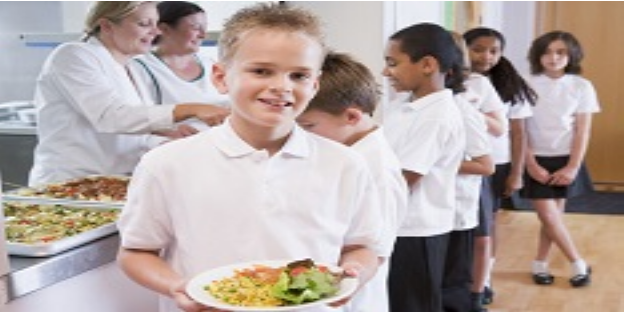 Essi sono caratterizzati dal fatto che vengono richiesti direttamente dai cittadini dietro pagamento di un prezzo (tariffa), spesso non pienamente remunerativo per l'ente ma comunque non inferiore ad una percentuale di copertura del relativo costo, così come previsto dalle vigenti norme sulla finanza locale.Tale scelta rappresenta un passaggio estremamente delicato per la gestione dell'ente in quanto l'adozione di tariffe contenute per il cittadino-utente (che comunque non possono essere inferiori alle percentuali di copertura previste dalla vigente normativa) determina una riduzione delle possibilità di spesa per l'ente stesso. Dovendosi, infatti, rispettare il generale principio di pareggio del bilancio, il costo del servizio, non coperto dalla contribuzione diretta dell'utenza, deve essere finanziato con altre risorse dell'ente, riducendo in tal modo la possibilità di finanziare altri servizi o trasferimenti.L'incidenza sul bilancio delle spese per i Servizi a domanda individuale attivati nel nostro ente e le relative percentuali di copertura sono sintetizzate nella seguente tabella:L'analisi delle risultanze nel triennio 2015 - 2017 è, invece, evidenziata nella sottostante tabella:I SERVIZI PRODUTTIVII servizi produttivi sono caratterizzati da una spiccata rilevanza sotto il profilo economico ed industriale che attiene tanto alla caratteristica del servizio reso quanto alla forma di organizzazione necessaria per la  loro erogazione: si tratta in buona sostanza di attività economiche relative alla distribuzione dell'acqua, del gas metano e dell'elettricità, alla gestione delle farmacie, dei trasporti pubblici e della centrale del latte.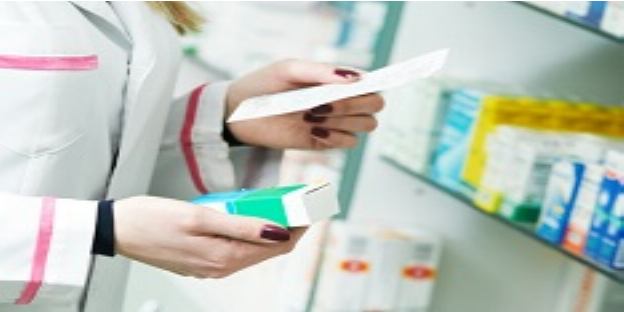 Per tali servizi, le vigenti norme prevedono il totale finanziamento da parte degli utenti che li richiedono e ne sostengono integralmente il costo attraverso la corresponsione delle tariffe. Generalmente tali servizi, anche in funzione della loro rilevanza economica e sociale, sono soggetti alla disciplina dei prezzi amministrati.Per effetto anche della graduale contrazione dei trasferimenti statali e della conseguente necessità di reperimento diretto di risorse da parte dell'ente, l'erogazione di servizi produttivi rappresenta una importante risorsa strategica per la gestione, cui attribuire la dovuta rilevanza in termini di assetto strutturale ed organizzativo.Nelle tabelle seguenti si riportano tutti i servizi produttivi previsti dalla normativa vigente. Per quelli attivati nel nostro ente sono previste le entrate, le spese e le percentuali di copertura del 2015 nonché i rispettivi andamenti triennali.IL RISULTATO COMPLESSIVO DELLA GESTIONEGESTIONEGESTIONEGESTIONEIL RISULTATO COMPLESSIVO DELLA GESTIONERESIDUICOMPETENZATOTALETAR N. 2591/14 ACCERTAMENTO N. 1781/2016TAR N. 2591/14 ACCERTAMENTO N. 1781/2016           1.459,12 TAR N. 2190/15 ACCERTAMENTO 1783/14           1.459,12 ORDINANZA CAUTELARE TAR R.G 655/15 ACCERTAMENTO 1784/16ORDINANZA CAUTELARE TAR R.G 655/15 ACCERTAMENTO 1784/16ORDINANZA CAUTELARE TAR R.G 655/15 ACCERTAMENTO 1784/16ORDINANZA CAUTELARE TAR R.G 655/15 ACCERTAMENTO 1784/16               873,42 GIUDICE DI PACE 1273/15 R.G. 1210/14 ACCERTAMENTO1790/16GIUDICE DI PACE 1273/15 R.G. 1210/14 ACCERTAMENTO1790/16GIUDICE DI PACE 1273/15 R.G. 1210/14 ACCERTAMENTO1790/16               352,07 GIUDICE DI APPELLO N.1808/16 ACCERTAMENTO 1791/16GIUDICE DI APPELLO N.1808/16 ACCERTAMENTO 1791/16GIUDICE DI APPELLO N.1808/16 ACCERTAMENTO 1791/16           4.242,51 SENTENZA APPELLO ACCERTAMENTO 1792/16SENTENZA APPELLO ACCERTAMENTO 1792/16         21.410,20 SENTENZA CASSAZIONE 46400/15 ACCERTAMENTO 1794/16SENTENZA CASSAZIONE 46400/15 ACCERTAMENTO 1794/16SENTENZA CASSAZIONE 46400/15 ACCERTAMENTO 1794/16         36.346,16 SENT. 849/11 TRIBUNALE TORRE DEL GRECO ACCERTAMENTO 1795/16SENT. 849/11 TRIBUNALE TORRE DEL GRECO ACCERTAMENTO 1795/16SENT. 849/11 TRIBUNALE TORRE DEL GRECO ACCERTAMENTO 1795/16SENT. 849/11 TRIBUNALE TORRE DEL GRECO ACCERTAMENTO 1795/16           3.471,43 SENTENZA 2356/16 R.G. 3739/14 ACCERTAMENTO 548/17SENTENZA 2356/16 R.G. 3739/14 ACCERTAMENTO 548/17SENTENZA 2356/16 R.G. 3739/14 ACCERTAMENTO 548/17           4.073,25 SPESE CAUTELARI TAR R.G. 6014716 ACCERTAMENTO 549/17SPESE CAUTELARI TAR R.G. 6014716 ACCERTAMENTO 549/17SPESE CAUTELARI TAR R.G. 6014716 ACCERTAMENTO 549/17               873,42 GIUDICE PACE SORRENTO N.3653/16 ACCERTAMENTO 551/17GIUDICE PACE SORRENTO N.3653/16 ACCERTAMENTO 551/17GIUDICE PACE SORRENTO N.3653/16 ACCERTAMENTO 551/17           1.513,53 SPESE GIUDIZIO GIUDICE PACE R.G. 1872/13SPESE GIUDIZIO GIUDICE PACE R.G. 1872/13           1.023,20 TAR 1802/17 ACCERTAMENTO 1802/17           1.871,62 GIUDICE PACE SORRENTO N. 3651/16 ACCERTAMENTO 558/17 GIUDICE PACE SORRENTO N. 3651/16 ACCERTAMENTO 558/17 GIUDICE PACE SORRENTO N. 3651/16 ACCERTAMENTO 558/17                756,76 GIUDICE PACE TORRE ANNUNZIATA N. 996/17 ACCERTAMENTO 559/17GIUDICE PACE TORRE ANNUNZIATA N. 996/17 ACCERTAMENTO 559/17GIUDICE PACE TORRE ANNUNZIATA N. 996/17 ACCERTAMENTO 559/17GIUDICE PACE TORRE ANNUNZIATA N. 996/17 ACCERTAMENTO 559/17               268,86 CORTE APPELLO NAPOLI N. 326/16 ACCERTAMENTO 560/17CORTE APPELLO NAPOLI N. 326/16 ACCERTAMENTO 560/17CORTE APPELLO NAPOLI N. 326/16 ACCERTAMENTO 560/17           1.350,09 CORTE APPELLO NAPOLI N. 3262/16 ACCERTAMENTO 561/17CORTE APPELLO NAPOLI N. 3262/16 ACCERTAMENTO 561/17CORTE APPELLO NAPOLI N. 3262/16 ACCERTAMENTO 561/17           1.350,09 GIUDICE PACE SORRENTO N. 2372/11 ACCERTAMENTO 611/17GIUDICE PACE SORRENTO N. 2372/11 ACCERTAMENTO 611/17GIUDICE PACE SORRENTO N. 2372/11 ACCERTAMENTO 611/17               218,87 RINUNCIA POLIZZA N. 40020091001130 ACCERTAMENTO 677/17RINUNCIA POLIZZA N. 40020091001130 ACCERTAMENTO 677/17RINUNCIA POLIZZA N. 40020091001130 ACCERTAMENTO 677/17               685,08 RINUNCIA POLIZZA N. 923875/2016 ACCERTAMENTO 678/17RINUNCIA POLIZZA N. 923875/2016 ACCERTAMENTO 678/17RINUNCIA POLIZZA N. 923875/2016 ACCERTAMENTO 678/17686,00 LIQUIDAZIONE  SENTENZA 3171/14 G.P. SORRENTO ACCERTAMENTO 1165/17LIQUIDAZIONE  SENTENZA 3171/14 G.P. SORRENTO ACCERTAMENTO 1165/17LIQUIDAZIONE  SENTENZA 3171/14 G.P. SORRENTO ACCERTAMENTO 1165/17LIQUIDAZIONE  SENTENZA 3171/14 G.P. SORRENTO ACCERTAMENTO 1165/17LIQUIDAZIONE  SENTENZA 3171/14 G.P. SORRENTO ACCERTAMENTO 1165/17               117,77 TRIBUNALE LAVORO TORRE ANNUNZIATA N. 2467/16 ACCERTAMENTO 1268/17TRIBUNALE LAVORO TORRE ANNUNZIATA N. 2467/16 ACCERTAMENTO 1268/17TRIBUNALE LAVORO TORRE ANNUNZIATA N. 2467/16 ACCERTAMENTO 1268/17TRIBUNALE LAVORO TORRE ANNUNZIATA N. 2467/16 ACCERTAMENTO 1268/17TRIBUNALE LAVORO TORRE ANNUNZIATA N. 2467/16 ACCERTAMENTO 1268/17           2.150,02 TAR N.102/17 ACCERTAMENTO 1444/17           1.151,79 GIUDICE PACE SORRENTO N. 645/17 ACCERTAMENTO 1897/17GIUDICE PACE SORRENTO N. 645/17 ACCERTAMENTO 1897/17GIUDICE PACE SORRENTO N. 645/17 ACCERTAMENTO 1897/17           1.860,54 TRIBUNALE DI TORRE ANNUNZIATA N. 281/17 ACCERTAMENTO 1936/17TRIBUNALE DI TORRE ANNUNZIATA N. 281/17 ACCERTAMENTO 1936/17TRIBUNALE DI TORRE ANNUNZIATA N. 281/17 ACCERTAMENTO 1936/17TRIBUNALE DI TORRE ANNUNZIATA N. 281/17 ACCERTAMENTO 1936/17           1.278,58 SENTENZA TRIBUNALE TORRE ANNUNZIATA N. 2724/17 ACCERTAMENTO 1937/17SENTENZA TRIBUNALE TORRE ANNUNZIATA N. 2724/17 ACCERTAMENTO 1937/17SENTENZA TRIBUNALE TORRE ANNUNZIATA N. 2724/17 ACCERTAMENTO 1937/17SENTENZA TRIBUNALE TORRE ANNUNZIATA N. 2724/17 ACCERTAMENTO 1937/17SENTENZA TRIBUNALE TORRE ANNUNZIATA N. 2724/17 ACCERTAMENTO 1937/17           6.566,04 IL RISULTATO DELLA GESTIONE DI COMPETENZAImportiAccertamenti di competenza Impegni di competenzaQuota di FPV iscritta in entrata all'1/1 Impegni confluiti nel FPV al 31/12AVANZO (+) DISAVANZO (-)Disavanzo di amministrazione applicato Avanzo di amministrazione applicatoSaldo della gestione di competenza35.026.001,29Accertamenti di competenza Impegni di competenzaQuota di FPV iscritta in entrata all'1/1 Impegni confluiti nel FPV al 31/12AVANZO (+) DISAVANZO (-)Disavanzo di amministrazione applicato Avanzo di amministrazione applicatoSaldo della gestione di competenza32.719.029,29Accertamenti di competenza Impegni di competenzaQuota di FPV iscritta in entrata all'1/1 Impegni confluiti nel FPV al 31/12AVANZO (+) DISAVANZO (-)Disavanzo di amministrazione applicato Avanzo di amministrazione applicatoSaldo della gestione di competenza11.134.092,56Accertamenti di competenza Impegni di competenzaQuota di FPV iscritta in entrata all'1/1 Impegni confluiti nel FPV al 31/12AVANZO (+) DISAVANZO (-)Disavanzo di amministrazione applicato Avanzo di amministrazione applicatoSaldo della gestione di competenza11.834.639,88Accertamenti di competenza Impegni di competenzaQuota di FPV iscritta in entrata all'1/1 Impegni confluiti nel FPV al 31/12AVANZO (+) DISAVANZO (-)Disavanzo di amministrazione applicato Avanzo di amministrazione applicatoSaldo della gestione di competenza1.606.424,68Accertamenti di competenza Impegni di competenzaQuota di FPV iscritta in entrata all'1/1 Impegni confluiti nel FPV al 31/12AVANZO (+) DISAVANZO (-)Disavanzo di amministrazione applicato Avanzo di amministrazione applicatoSaldo della gestione di competenza0,00Accertamenti di competenza Impegni di competenzaQuota di FPV iscritta in entrata all'1/1 Impegni confluiti nel FPV al 31/12AVANZO (+) DISAVANZO (-)Disavanzo di amministrazione applicato Avanzo di amministrazione applicatoSaldo della gestione di competenza1.950.839,32Accertamenti di competenza Impegni di competenzaQuota di FPV iscritta in entrata all'1/1 Impegni confluiti nel FPV al 31/12AVANZO (+) DISAVANZO (-)Disavanzo di amministrazione applicato Avanzo di amministrazione applicatoSaldo della gestione di competenza3.557.264,00IL RENDICONTO FINANZIARIO DI COMPETENZA 2017 E LE SUE COMPONENTIACCERTAMENTI IN CONTO COMPETENZAIMPEGNI IN CONTO COMPETENZADIFFERENZABilancio corrente28.984.698,0527.475.055,131.509.642,92Bilancio investimenti2.631..687,991.834.358,91 797.329,08Bilancio per movimento fondi0,000,000,00Bilancio di terzi3.409.615,253.409.615,250,00EQUILIBRIO DEL BILANCIO CORRENTEEQUILIBRIO DEL BILANCIO CORRENTEPARZIALITOTALIAvanzo applicato alle spese correnti(+)460.000,00Fondo Pluriennale Vincolato(+)1.495.217,53Entrate tributarie (Titolo I)(+)18.932.152,81Entrate da trasferimenti correnti dello Stato, ecc. (Titolo II)(+)3.620.979,60Entrate extratributarie (Titolo III)(+)6.431.565,64Contributi agli investimenti direttamente destinati al rimborso prestiti da amministrazione pubbliche(-)0,00Entrate del Titolo IV e V che finanziano le spese correnti(+)0,00Entrate correnti (Titoli I, II, III) che finanziano gli investimenti(-)0,00TOTALE ACCERTAMENTI ENTRATE CORRENTI(=)30.939.915,58Disavanzo applicato alle spese correnti(+)0,00Spesa corrente (Titolo I)(+)25.921.460,17Fondo pluriennale vincolato di spesa(+)928.889,10Spesa per trasferimenti in conto capitale diversi dai contributi agli investimenti(-)0,00Spesa per rimborso prestiti (Titolo III interventi 3, 4, 5)(+)1.553.594,96TOTALE IMPEGNI DI SPESA CORRENTE(=)28.403.944,23DIFFERENZA DI PARTE CORRENTEDIFFERENZA DI PARTE CORRENTEDIFFERENZA DI PARTE CORRENTE2.535.971,35EQUILIBRIO DEL BILANCIO INVESTIMENTIEQUILIBRIO DEL BILANCIO INVESTIMENTIPARZIALITOTALIAvanzo applicato per il finanziamento delle spese in c/capitale(+)1.490.839,32Fondo Pluriennale Vincolato per le spese in conto capitale(+)9.638.875,03Entrate da trasferimenti di capitale, ecc. (Titolo IV)(+)230.358,31Entrate da accensioni di prestiti (Titolo V categorie 3 e 4)(+)2.401.329,68Entrate correnti (Titolo I, II, III) che finanziano gli investimenti(+)0,00Entrate per investimenti destinate al finanz. della spesa corrente(-)0,00Riscossione di crediti (Titolo IV categoria 6)(-)0,00TOTALE ENTRATE PER INVESTIMENTI(=)13.767.402,34Spesa in c/capitale (Titolo II)(+)1.834.358,91Trasferimenti in conto capitale diversi dai contributi agli investimenti(-)0,00Fondo Pluriennale Vincolato per spese in conto capitale(+)10.905.750,78Concessione di crediti (Titolo II intervento 10)(-)0,00TOTALE SPESA PER INVESTIMENTI(=)12.740.109,60DIFFERENZA DI PARTE INVESTIMENTIDIFFERENZA DI PARTE INVESTIMENTIDIFFERENZA DI PARTE INVESTIMENTI1.021.292,65EQUILIBRIO DEL BILANCIO MOVIMENTO FONDIEQUILIBRIO DEL BILANCIO MOVIMENTO FONDIPARZIALITOTALIAnticipazioni di cassa (Titolo V categoria 1)(+)0,00Finanziamento a breve termine (Titolo V categoria 2)(+)0,00Riscossione di crediti (Titolo IV categoria 6)(+)0.00TOTALE ENTRATE PER MOVIMENTO FONDI(=)0,00Rimborso anticipazioni di cassa (Titolo III intervento 1)(+)0,00Rimborso finanziamento a breve termine (Titolo III intervento 2)(+)0,00Concessioni di crediti (Titolo II intervento 10)(+)0,00TOTALE SPESE MOVIMENTO FONDI(=)0,00EQUILIBRIO DEL BILANCIO DI TERZIPARZIALITOTALIEntrate da servizi per conto di terzi (Titolo VI)3.409.515,253.409.515,25TOTALE ENTRATA DEL BILANCIO DI TERZITOTALE ENTRATA DEL BILANCIO DI TERZI3.409.515,25Spese per servizi per conto di terzi (Titolo IV)3.409.515,253.409.515,25TOTALE SPESA DEL BILANCIO DI TERZITOTALE SPESA DEL BILANCIO DI TERZI3.409.515,25IL RISULTATO DELLA GESTIONE RESIDUIImportiRiscossioni in c/ residui5.526.778,74Pagamenti  in c/residui8.744.868,55Pagamenti per azioni esecutive non regolarizzate al 31 dicembreDIFFERENZA3.218.089,81Residui attivi11.082.157,04Residui passivi5.883.094,26TOTALE1.980.972,97IL RISULTATO DELLA GESTIONE DI CASSAGESTIONEGESTIONEGESTIONEIL RISULTATO DELLA GESTIONE DI CASSARESIDUICOMPETENZATOTALEFondo di cassa al 1° gennaio RiscossioniPagamentiFondo di cassa al 31 dicembrePagamenti per azioni esecutive non regolarizzate al 31 dicembre15.473.230,51Fondo di cassa al 1° gennaio RiscossioniPagamentiFondo di cassa al 31 dicembrePagamenti per azioni esecutive non regolarizzate al 31 dicembre5.526.778,7427.313.819,6132.840.598,35Fondo di cassa al 1° gennaio RiscossioniPagamentiFondo di cassa al 31 dicembrePagamenti per azioni esecutive non regolarizzate al 31 dicembre8.744.868,5526.116.565,1834.861.433,73Fondo di cassa al 1° gennaio RiscossioniPagamentiFondo di cassa al 31 dicembrePagamenti per azioni esecutive non regolarizzate al 31 dicembre13.452.395,13Fondo di cassa al 1° gennaio RiscossioniPagamentiFondo di cassa al 31 dicembrePagamenti per azioni esecutive non regolarizzate al 31 dicembre0,00DIFFERENZA13.452.395,13RISCOSSIONI E PAGAMENTI IN CONTO COMPETENZARISCOSSIONI C/COMPETENZAPAGAMENTI C/COMPETENZADIFFERENZABilancio corrente23.391.066,05.21.732,915,821.658,150,23Bilancio investimenti575.642,341.308.080,95. 732.438,61Bilancio movimento fondiBilancio di terzi3.347.111,223.075.568,41271.542,81TOTALE27.313.819,6126.116.651,181.197.254,43RISCOSSIONI E PAGAMENTI IN CONTO RESIDUIRISCOSSIONI C/RESIDUIPAGAMENTI C/RESIDUIDIFFERENZABilancio corrente5.191.773,246.837.930,221.646,156,98Bilancio investimenti281.678,871.596.777,491.315.098,62Bilancio movimento fondiBilancio di terzi53.326,63310.164,84256.838,21TOTALE5.526.778,748.844.872,553.318.093,81IL RENDICONTO FINANZIARIO 2017: LE ENTRATE ACCERTATEImporti 2017%Entrate tributarie (Titolo I)18.932.152,8154,05Entrate per trasferimenti correnti (Titolo II) Entrate extratributarie (Titolo III)Entrate da alienazioni, trasferimenti di capitale e riscossione crediti (Titolo IV)Entrate da accensione prestiti (Titolo VI) Entrate da servizi per conto di terzi (Titolo VI)3.620.979,6010,33Entrate per trasferimenti correnti (Titolo II) Entrate extratributarie (Titolo III)Entrate da alienazioni, trasferimenti di capitale e riscossione crediti (Titolo IV)Entrate da accensione prestiti (Titolo VI) Entrate da servizi per conto di terzi (Titolo VI)6.431.565,6418,36Entrate per trasferimenti correnti (Titolo II) Entrate extratributarie (Titolo III)Entrate da alienazioni, trasferimenti di capitale e riscossione crediti (Titolo IV)Entrate da accensione prestiti (Titolo VI) Entrate da servizi per conto di terzi (Titolo VI)230.358,310,65Entrate per trasferimenti correnti (Titolo II) Entrate extratributarie (Titolo III)Entrate da alienazioni, trasferimenti di capitale e riscossione crediti (Titolo IV)Entrate da accensione prestiti (Titolo VI) Entrate da servizi per conto di terzi (Titolo VI)2.401.329,686,85Entrate per trasferimenti correnti (Titolo II) Entrate extratributarie (Titolo III)Entrate da alienazioni, trasferimenti di capitale e riscossione crediti (Titolo IV)Entrate da accensione prestiti (Titolo VI) Entrate da servizi per conto di terzi (Titolo VI)3.409.615,259,76TOTALE ENTRATE	35.026.001,29	100,00TOTALE ENTRATE	35.026.001,29	100,00TOTALE ENTRATE	35.026.001,29	100,00IL RENDICONTO FINANZIARIO 2015/2017: LE  ENTRATE ACCERTATEANNO 2015ANNO 2016ANNO 2017Entrate tributarie (Titolo I)23.262.041,1720.393.190,53   18.932.152,81 Entrate per trasferimenti correnti (Titolo II)9.427.940,335.678.769,54     3.620.979,60 Entrate extratributarie (Titolo III)8.387.656,12     6.431.565,64 Entrate da alienazioni, trasferimenti di capitale e riscossione crediti (Titolo IV)166.807,67         230.358,31 Entrate da accensione prestiti (Titolo VI)59.613,43883.732,24     2.401.329,68 Entrate da servizi per conto di terzi (Titolo VIII)3.044.189,943.455.635,76     3.409.615,25                                                                              47.193.293,50     36.940.866,19         35.026.001,29                                                                              47.193.293,50     36.940.866,19         35.026.001,29                                                                              47.193.293,50     36.940.866,19         35.026.001,29                                                                              47.193.293,50     36.940.866,19         35.026.001,29 IL RENDICONTO FINANZIARIO 2017:LE  ENTRATE TRIBUTARIE ACCERTATEImporti 2017%Tipologia 101 – Imposta tasse e proventi assimilati 18.310.700,3096,71Tipologia 301 – Fondi perequativi da Amm. centrali 621.452,513,29TOTALE ENTRATE TITOLO I      18.932.152,81	100,00TOTALE ENTRATE TITOLO I      18.932.152,81	100,00TOTALE ENTRATE TITOLO I      18.932.152,81	100,00IL RENDICONTO FINANZIARIO 2013/2015: LE  ENTRATE TRIBUTARIE ACCERTATEANNO 2015ANNO 2016ANNO 2017Imposte (categoria 1)13.345.118,72Tasse (categoria 2)9.722.855,61Tributi speciali (categoria 3)194.066,84Tipologia 101 – Imposta tasse e proventi assimilati 19.760.097,5618.310.700,30Tipologia 301 – Fondi perequativi da Amm. centrali 633.092,97621.452,51TOTALE ENTRATE TITOLO I23.262.041,17        20.393.190,53           18.932.152,8123.262.041,17        20.393.190,53           18.932.152,8123.262.041,17        20.393.190,53           18.932.152,81IL RENDICONTO FINANZIARIO 2017: LE ENTRATE ACCERTATE PER TRASFERIMENTI CORRENTIImporti 2017% Tipologia 101 - Trasferimenti correnti da    Amministrazioni pubbliche3.606.631,9999,60Tipologia 102 - Trasferimenti correnti da Famiglie14.347,610,40TOTALE ENTRATE TITOLO II3.620.979,60100,00IL RENDICONTO FINANZIARIO 2015/2017:LE ENTRATE ACCERTATE PER TRASFERIMENTI CORRENTIANNO 2015ANNO 2016ANNO 2017Contributi e trasferimenti correnti dallo Stato (Categoria 1)2.624.749,72Contributi e trasferimenti correnti dalla regione (Categoria 2)3.420.514,20Contributi dalla regione per funzioni delegate (Categoria 3)426.431,30Contributi e trasferimenti da organismi comunitari e internazionali (Categoria 4)0,00Contributi e trasferimenti da altri enti del settore pubblico (Categoria 5)2.956.245,11 Tipologia 101 - Trasferimenti correnti da    Amministrazioni pubbliche5.578.013,793.606.631,99Tipologia 102 - Trasferimenti correnti da Famiglie100.755,7514.347,61TOTALE ENTRATE TITOLO II9.427.940,335.678.769,543.620.979,60IL RENDICONTO FINANZIARIO 2016: LE ENTRATE EXTRATRIBUTARIE ACCERTATEImporti 2017%Tipologia 100 - Vendita di beni e servizi e proventi derivanti dallagestione dei beni4.456.102,2669,28Tipologia 200 - Proventi derivanti dall'attivita' di controllo e repressione delle irregolarita' e degliilleciti1.557.991,2724,22Tipologia 300 - Interessi attivi1.645,630,02Tipologia 400 - Altre entrate da redditi da capitale72,025,000Tipologia 500 - Rimborsi e altre entrate correnti344.901,485,37TOTALE ENTRATE TITOLO III6.431.565,64100,00IL RENDICONTO FINANZIARIO 2015/ 2017: LE ENTRATE EXTRATRIBUTARIE ACCERTATEANNO 2015ANNO 2016ANNO 2017Proventi dei servizi pubblici (Categoria 1)Proventi gestione patrimoniale (Categoria 2)Proventi finanziari (Categoria 3)Proventi per utili da aziende speciali e partecipate, dividendi di società (Categoria 4)19.085,94Proventi diversi (Categoria 5)1.396.458,92Tipologia 100 - Vendita di beni e servizi4.547.305,124.456.102,26Tipologia 200 - Proventi derivanti dall'att. di controllo1.507.678,601.557.991,27Tipologia 300 - Interessi attivi2.662,561.645,63Tipologia 400 - Altre entrate da redditi da capitale0,0072,025,00Tipologia 500 - Rimborsi e altre entrate correnti305.084,18344.901,48TOTALE ENTRATE TITOLO III8.387.656,126.362.730,466.431.565,64IL RENDICONTO FINANZIARIO 2017: LE ENTRATE ACCERTATE DA ALIENAZIONE DI BENI, TRASFERIMENTI DI CAPITALE, ...Importi 2017%Tipologia 100 - Tributi in conto capitale198.095,1285,99Tipologia 200 - Contributi agli investimenti22,663,199,83Tipologia 300 - Altri trasferimenti in conto capitale0,000,00Tipologia 400 - Entrate da alienazione di beni materiali e immateriali9.600,004,18Tipologia 500 - Altre entrate in conto capitale0,000,00IL RENDICONTO FINANZIARIO 2015/2017: LE ENTRATE ACCERTATE DA ALIENAZIONE DI BENI, TRASFERIMENTI DI CAPITALE, ...ANNO 2015ANNO 2016ANNO 2017Alienazione di beni patrimoniali (Categoria 1)424.158,70Trasferimenti di capitale dallo Stato (Categoria 2)1.918.247,72Trasferimenti di capitale dalla regione (Categoria 3)291.554,57Trasferimenti di capitale da altri enti del settore pubblico (Categoria 4)Trasferimenti di capitale da altri soggetti (Categoria 5)240.276,59Riscossione di crediti (Categoria 6)86.088,46Tipologia 100 - Tributi in conto capitale157.207,67198.095,12Tipologia 200 - Contributi agli investimenti0,0022,663,19Tipologia 300 - Altri trasferimenti in conto capitale0,000,00Tipologia 400 - Entrate da alienazione di beni 9.600,009.600,00Tipologia 500 - Altre entrate in conto capitale0,000,00TOTALE ENTRATE TITOLO IV3.011.852,51166.807,67230.358,51IL RENDICONTO FINANZIARIO 2017: LE ENTRATE ACCERTATE DA ASSUNZIONE DI PRESTITIImporti 2017%Tipologia 300 - Accensione Mutui e altri finanziamenti a medio lungo termine2.401.329.68100TOTALE ENTRATE TITOLO VI2.401.329,68100,00IL RENDICONTO FINANZIARIO 2016: LE ENTRATE ACCERTATE DA ASSUNZIONE DI PRESTITIANNO 2015ANNO 2016ANNO 2017Anticipazioni di cassa (Categoria 1)0,000,00Finanziamenti a breve termine (Categoria 2)0,000,00Assunzione di mutui e prestiti (Categoria 3)59.613,43883.732,242.401.329.68Emissione prestiti obbligazionari (Categoria 4)0,000,00Tipologia 300 - Accensione MutuiTOTALE ENTRATE TITOLO VI                 59.613,43              883.732,24               2.401.329.68                 59.613,43              883.732,24               2.401.329.68                 59.613,43              883.732,24               2.401.329.68CAPACITA' DI INDEBITAMENTOPARZIALETOTALEEntrate tributarie (Titolo I) 2016Entrate per trasferimenti correnti (Titolo II) 2016 Entrate extratributarie (Titolo III) 201620.393.190,53Entrate tributarie (Titolo I) 2016Entrate per trasferimenti correnti (Titolo II) 2016 Entrate extratributarie (Titolo III) 20165.678.769,54Entrate tributarie (Titolo I) 2016Entrate per trasferimenti correnti (Titolo II) 2016 Entrate extratributarie (Titolo III) 2016.6.362.730,46TOTALE ENTRATE CORRENTI ANNO 2016 8,00% DELLE ENTRATE CORRENTI 2016Quota interessi rimborsata al 31 dicembre 2016 Contributi erariali in c/interessi su mutuiAmmontare interessi riguardanti debiti espressamenteesclusi dai limiti di indebitamento Quota interessi disponibileMutui teoricamente accendibili al tasso del 2,70%TOTALE ENTRATE CORRENTI ANNO 2016 8,00% DELLE ENTRATE CORRENTI 2016Quota interessi rimborsata al 31 dicembre 2016 Contributi erariali in c/interessi su mutuiAmmontare interessi riguardanti debiti espressamenteesclusi dai limiti di indebitamento Quota interessi disponibileMutui teoricamente accendibili al tasso del 2,70%32.434.690,53TOTALE ENTRATE CORRENTI ANNO 2016 8,00% DELLE ENTRATE CORRENTI 2016Quota interessi rimborsata al 31 dicembre 2016 Contributi erariali in c/interessi su mutuiAmmontare interessi riguardanti debiti espressamenteesclusi dai limiti di indebitamento Quota interessi disponibileMutui teoricamente accendibili al tasso del 2,70%TOTALE ENTRATE CORRENTI ANNO 2016 8,00% DELLE ENTRATE CORRENTI 2016Quota interessi rimborsata al 31 dicembre 2016 Contributi erariali in c/interessi su mutuiAmmontare interessi riguardanti debiti espressamenteesclusi dai limiti di indebitamento Quota interessi disponibileMutui teoricamente accendibili al tasso del 2,70%2.594.775,24TOTALE ENTRATE CORRENTI ANNO 2016 8,00% DELLE ENTRATE CORRENTI 2016Quota interessi rimborsata al 31 dicembre 2016 Contributi erariali in c/interessi su mutuiAmmontare interessi riguardanti debiti espressamenteesclusi dai limiti di indebitamento Quota interessi disponibileMutui teoricamente accendibili al tasso del 2,70%TOTALE ENTRATE CORRENTI ANNO 2016 8,00% DELLE ENTRATE CORRENTI 2016Quota interessi rimborsata al 31 dicembre 2016 Contributi erariali in c/interessi su mutuiAmmontare interessi riguardanti debiti espressamenteesclusi dai limiti di indebitamento Quota interessi disponibileMutui teoricamente accendibili al tasso del 2,70%692.067,21TOTALE ENTRATE CORRENTI ANNO 2016 8,00% DELLE ENTRATE CORRENTI 2016Quota interessi rimborsata al 31 dicembre 2016 Contributi erariali in c/interessi su mutuiAmmontare interessi riguardanti debiti espressamenteesclusi dai limiti di indebitamento Quota interessi disponibileMutui teoricamente accendibili al tasso del 2,70%TOTALE ENTRATE CORRENTI ANNO 2016 8,00% DELLE ENTRATE CORRENTI 2016Quota interessi rimborsata al 31 dicembre 2016 Contributi erariali in c/interessi su mutuiAmmontare interessi riguardanti debiti espressamenteesclusi dai limiti di indebitamento Quota interessi disponibileMutui teoricamente accendibili al tasso del 2,70%TOTALE ENTRATE CORRENTI ANNO 2016 8,00% DELLE ENTRATE CORRENTI 2016Quota interessi rimborsata al 31 dicembre 2016 Contributi erariali in c/interessi su mutuiAmmontare interessi riguardanti debiti espressamenteesclusi dai limiti di indebitamento Quota interessi disponibileMutui teoricamente accendibili al tasso del 2,70%TOTALE ENTRATE CORRENTI ANNO 2016 8,00% DELLE ENTRATE CORRENTI 2016Quota interessi rimborsata al 31 dicembre 2016 Contributi erariali in c/interessi su mutuiAmmontare interessi riguardanti debiti espressamenteesclusi dai limiti di indebitamento Quota interessi disponibileMutui teoricamente accendibili al tasso del 2,70%TOTALE ENTRATE CORRENTI ANNO 2016 8,00% DELLE ENTRATE CORRENTI 2016Quota interessi rimborsata al 31 dicembre 2016 Contributi erariali in c/interessi su mutuiAmmontare interessi riguardanti debiti espressamenteesclusi dai limiti di indebitamento Quota interessi disponibileMutui teoricamente accendibili al tasso del 2,70%TOTALE ENTRATE CORRENTI ANNO 2016 8,00% DELLE ENTRATE CORRENTI 2016Quota interessi rimborsata al 31 dicembre 2016 Contributi erariali in c/interessi su mutuiAmmontare interessi riguardanti debiti espressamenteesclusi dai limiti di indebitamento Quota interessi disponibileMutui teoricamente accendibili al tasso del 2,70%1.902.708,03TOTALE ENTRATE CORRENTI ANNO 2016 8,00% DELLE ENTRATE CORRENTI 2016Quota interessi rimborsata al 31 dicembre 2016 Contributi erariali in c/interessi su mutuiAmmontare interessi riguardanti debiti espressamenteesclusi dai limiti di indebitamento Quota interessi disponibileMutui teoricamente accendibili al tasso del 2,70%TOTALE ENTRATE CORRENTI ANNO 2016 8,00% DELLE ENTRATE CORRENTI 2016Quota interessi rimborsata al 31 dicembre 2016 Contributi erariali in c/interessi su mutuiAmmontare interessi riguardanti debiti espressamenteesclusi dai limiti di indebitamento Quota interessi disponibileMutui teoricamente accendibili al tasso del 2,70%70.470.666AVANZO 2014 APPLICATO NELL'ESERCIZIOAvanzo applicato a Spese correnti460.000,00Avanzo applicato per Investimenti1.490.839,32TOTALE AVANZO APPLICATO1.950.839,32IL RENDICONTO FINANZIARIO 2017: LE SPESE IMPEGNATEImporti 2017%Spese correnti (Titolo I)25.921.460.1779,22Spese in conto capitale (Titolo II)1.834.358,915,60Spese per rimborso di prestiti (Titolo III)1.553.594,964,74Spese per servizi per conto di terzi (Titolo IV)3.409.615,2510,44TOTALE SPESE32.719.029,29	100,0032.719.029,29	100,00IL RENDICONTO FINANZIARIO 2015/2017: LE  SPESE IMPEGNATEANNO 2015ANNO 2016ANNO 2017Spese correnti (Titolo I)34.001.056,9027.170.679,3225.921.460.17Spese in conto capitale (Titolo II)1.782.294,983.781.862,091.834.358,91Spese per rimborso di prestiti (Titolo IV)1.419.308,211.530.123,461.553.594,96Spese per servizi per conto di terzi (Titolo VII)3.044.189,943.455.635,763.409.615,25IL RENDICONTO FINANZIARIO 2014/2016: LA SPESA CORRENTE IMPEGNATA PER MISSIONIANNO 2015ANNO 2016Funzione 1 - Amministrazione, gestione e controllo6.634.357,465.870.167,10Funzione 2 - Giustizia221.336,07Funzione 3 - Polizia locale2.177.699,372.144.807,35Funzione 4 - Istruzione pubblica1.850.165,441.695713,94Funzione 5 - Cultura e beni culturali251.187,70207.894,61Funzione 6 - Sport e ricreazione184.647,88310.648,06Funzione 7 – Trismo1.823.371,561.452.598,77Funzione 8 – Assetto del territorio1.823.371,56277.505,53Funzione 9 -   Sviluppo  e ambiente6.988.075,486.188.405,70Funzione 10- Trasporto e mobilità 1.268.679,27Funzione 11 – Soccorso civile11.223.814,775.512,56Funzione 12 – Diritti sociali politiche sociali11.223.814,775.443.083,79Funzione 13 - 1.355.341,34Funzione 14 - Sviluppo economico429.026,61206.869,44Funzione 15 – Politiche per il lavoro76.892,00Funzione 15 – Politiche per il lavoro76.892,00Funzione 16 - Agricoltura135.646.26Funzione 19 – Relazioni internazionali0,0018.394,66Funzione 20 – Fondi e accantonamenti0,00Missione 50 -  Debito Pubblico301.482,87IL RENDICONTO FINANZIARIO 2017:LA SPESA CORRENTE IMPEGNATA PERMACROAGGREGATI (fattori produttivi)Importi 2017%Redditi di lavoro dipendente5.557.602,3921,44Imposte e tasse a carico dell’ente371.108,371,43Acquisto beni e servizi17.646.171,9668,07Trasferimenti capitali941.626,423,63Interessi passivi674.294,832,60Altre spese per redditi da capitaleRimborsi e poste correttive delle entrate2.827,000,01Altre spese727.839,202,82TOTALE SPESE TITOLO I	25.921.460,17	100,00TOTALE SPESE TITOLO I	25.921.460,17	100,00TOTALE SPESE TITOLO I	25.921.460,17	100,00Rendiconto 2017Intervento 015.557.602,39Intervento 03     53.102,40 Irap   363.174,22 Altre da specificareTotale spese di personale5.973.879,01Spese escluse452.503,96Spese soggette al limite 5.521.375,05Spese correnti25.921.460,17Incidenza sulle spese correnti21,30 %IL RENDICONTO FINANZIARIO 2016:LA SPESA D'INVESTIMENTO IMPEGNATA PER MISSIONIANNO 2016Missione 1 –Servizi Generali1.895.667,21Missione 2 - Giustizia0,00Missione 3 – Ordine Pubblico e Sicurezza0,00 Missione 4 - Istruzione e diritto allo studio1041.025,19Missione  5 -  Tutela e valorizzazione dei beni culturali150.000,00Missione 6 – Politicge Giovanili, Sport e tempo libero41.114,00Missione 7 – TurissmoMissione 8 – Assetto del Territorio ed edilizia abitativaMissione  9 – Sviluppo e tutela territorio e ambiente247.251,68Missione 10 – Trasporti e diritto alla mobilità379.803,81Missione 11 – Soccorso civileMissione 12 – Diritti sociali, politiche sociali e famiglieMissione 13 Sviluppo EconomicoIL RENDICONTO FINANZIARIO 2017:LA SPESA IMPEGNATA PER RIMBORSO PRESTITIImporti 2017%Rimborso per anticipazioni di cassa0,000,00Rimborso di finanziamenti a breve termine0,000,00Rimborso di quota capitale di mutui e prestiti1.553.594,96100,00Rimborso di prestiti obbligazionari43,79Rimborso di quota capitale di debiti pluriennali0,000,00TOTALE SPESE TITOLO III	1.553.594,96	100,00TOTALE SPESE TITOLO III	1.553.594,96	100,00TOTALE SPESE TITOLO III	1.553.594,96	100,00IL RENDICONTO FINANZIARIO 2015/2017:LA SPESA IMPEGNATA PER RIMBORSO PRESTITIANNO 2015ANNO 2016ANNO 2017Rimborso per anticipazioni di cassa0,000,00Rimborso di finanziamenti a breve termine0,000,00Rimborso di quota capitale di mutui e prestiti797.837,81883.119,78890.094,48Rimborso di prestiti obbligazionari621.470,40647.003,68673.500,48Rimborso di quota capitale di debiti pluriennali0,000,00TOTALE SPESE TITOLO III	1.419.308,21	1.530.123,46	1.563.594,96TOTALE SPESE TITOLO III	1.419.308,21	1.530.123,46	1.563.594,96TOTALE SPESE TITOLO III	1.419.308,21	1.530.123,46	1.563.594,96TOTALE SPESE TITOLO III	1.419.308,21	1.530.123,46	1.563.594,96CONFRONTO TRA PREVISIONI ED ACCERTAMENTI 2017PREVISIONI INIZIALIPREVISIONI DEFINITIVEACCERTAMENTI 2017Bilancio corrente   28.291.069,83    29.672.650,61 32.821.544,46   28.984.698,05 Bilancio investimenti     2.321.162,06      2.817.457,85      2.631.687,99 Bilancio movimento fondi0,000,00Bilancio di terzi4.797.300,004.797.300,00     3.409.615,25 CONFRONTO TRA PREVISIONI ED IMPEGNI 2017PREVISIONI INIZIALIPREVISIONI DEFINITIVEIMPEGNI 2017Bilancio corrente26.737.474,8730.036.273,1825.921.460,17Bilancio investimenti8.815.263,2213.985.172,201.834.358,91Bilancio movimento fondi0,000,000,00Bilancio di terzi4.797.300,004.797.300,003.409.615,25Elenco delle partecipazioniQuota%Bilanci pubblicati sul sito internetVerifica posizioni reciprochePenisola Verde Spa68,42%SiSiPenisolazzurra srl in liquidazione51,00%SiSiA.R.I.P.S.25,00%SiSiPatto Territoriale Penisola Sorrentina10,59%SiSiG.A.L. 2,5 %sIsIINDICE DI AUTONOMIA FINANZIARIA201520162016Autonomia finanziaria =	Titolo I + III entrata	Titolo I + II + III entrata0,770,820,87INDICE DI AUTONOMIA IMPOSITIVA201520162017Autonomia impositiva =	 	Titolo I entrata	Titolo I + II + III entrata0,570,630,65INDICE DI PRESSIONE FINANZIARIA201520162017Pressione finanziaria =	 	Titolo I + II entrata	Popolazione1.968,451.580,691.374,77INDICE DI PRELIEVO TRIBUTARIO PRO CAPITE201520162017Prelievo tributario pro capite =	 	Titolo I Entrata	Popolazione1.490,741.236,401.154,04INDICE DI AUTONOMIA TARIFFARIA PROPRIA201520162017Autonomia tariffaria propria =	 	Titolo III entrata	Titolo I + II + III entrata0,200,200,22INDICE DI INTERVENTO ERARIALE PRO CAPITE201520162017Intervento erariale pro capite =	Trasferimenti statali Popolazione158,05344,295,60INDICE DI INTERVENTO  PRO CAPITE201520162017Intervento regionale pro capite =   Trasferimenti localiPopolazione231,65326,46214,28INDICE DI RIGIDITA' DELLA SPESA CORRENTE201520162017Rigidità della spesa corrente =      Personale + InteressiTitolo I Spesa0,200,230,25INDICE DI INCIDENZA DEGLI INTERESSI PASSIVI SULLE SPESE CORRENTI201520162017Incidenza II.PP. sullle spese correnti =	Interessi passiviTitolo I spesa0,020,020,2INDICE DI INCIDENZA DELLE SPESE DEL PERSONALE SULLE SPESE CORRENTI201520162017Incidenza del personale sulle spese correnti =	Personale Titolo I spesa0,180,210,23INDICE DI SPESA MEDIA PER IL PERSONALE201520162017Spesa media per il personale =      Spesa del personaleN° dipendenti43.924,9841.793,4646.670,92INDICE DI COPERTURA DELLE SPESE CORRENTI CON TRASFERIMENTI201520152017Copertura spese correnti con trasferimenti =      Titolo II entrata Titolo I spesa0,280,300,13INDICE DI SPESA CORRENTE PRO CAPITE201520162017Spesa corrente pro capite =	Titolo I spesa N° abitanti2.047,391.647,301.580,09INDICE DI SPESA IN CONTO CAPITALE PRO CAPITE201520162017Spesa in c/capitale pro capite =	Titolo II spesa N° abitanti107,32229,29111,81INDICE DI INCIDENZA DEI RESIDUI ATTIVI201520162017Incidenza residui attivi =	 	Totale residui attivi	Totale accertamenti di competenza0,420,540,53INDICE DI INCIDENZA DEI RESIDUI PASSIVI201520162017Incidenza residui passivi =	 	Totale residui passivi	Totale impegni di competenza0,370,490,38VELOCITA' DI RISCOSSIONE DELLE ENTRATE PROPRIE201520162017Velocità di riscossione =     Riscossioni di competenza (Titolo I + III) Accertamenti di competenza (Titolo I + III)0,650,650,88VELOCITA' DI GESTIONE DELLA SPESA CORRENTE201520162017 Pagamenti di competenza (Tit. I) Velocità di gestione spesa corrente =	Impegni di competenza (Tit. I)0,600,720,77IL RENDICONTO FINANZIARIO 2016:	ENTRATA 2017	SPESA 2017	RISULTATO 2017   COPERTURA ANALISI DEI SERVIZI ISTITUZIONALI		(a)		(b)		c=(a-b)	d=(a/b)%IL RENDICONTO FINANZIARIO 2016:	ENTRATA 2017	SPESA 2017	RISULTATO 2017   COPERTURA ANALISI DEI SERVIZI ISTITUZIONALI		(a)		(b)		c=(a-b)	d=(a/b)%IL RENDICONTO FINANZIARIO 2016:	ENTRATA 2017	SPESA 2017	RISULTATO 2017   COPERTURA ANALISI DEI SERVIZI ISTITUZIONALI		(a)		(b)		c=(a-b)	d=(a/b)%IL RENDICONTO FINANZIARIO 2016:	ENTRATA 2017	SPESA 2017	RISULTATO 2017   COPERTURA ANALISI DEI SERVIZI ISTITUZIONALI		(a)		(b)		c=(a-b)	d=(a/b)%IL RENDICONTO FINANZIARIO 2016:	ENTRATA 2017	SPESA 2017	RISULTATO 2017   COPERTURA ANALISI DEI SERVIZI ISTITUZIONALI		(a)		(b)		c=(a-b)	d=(a/b)%> Organi istituzionali0,00878.194,34-878.194,34 0,00> Amministrazione generale e servizio elettorale36.515,012.477.494,11-2.440.879,100,01> Ufficio tecnico207.068,87244.097,84-37.028,9784,83> Anagrafe e stato civile333.971,64299.428,97-34.542,67108,19> Servizio statistico> Giustizia234.544,21-234.544,2100,00> Polizia locale1.232.760,732.102.966,06-870.205,3358,62> Leva militare0,000,000,000,00> Protezione civile0,007.598,38-7.598,380,00> Servizi necroscopici e cimiteriali69.604,20175.785,43-106.181,2339,59> Fognatura e depurazione0,000,000,000,00> Nettezza urbana6.046.581,006.046.581,000,00100,00> Viabilità e illuminazione pubblica2.049.102,761.269.852,52779.250,24161,36SERVIZI ISTITUZIONALITREND ENTRATA - SPESA	ENTRATA 2015	SPESA 2015	ENTRATA 2016	SPESA 2016	ENTRATA 2017	SPESA 2017SERVIZI ISTITUZIONALITREND ENTRATA - SPESA	ENTRATA 2015	SPESA 2015	ENTRATA 2016	SPESA 2016	ENTRATA 2017	SPESA 2017SERVIZI ISTITUZIONALITREND ENTRATA - SPESA	ENTRATA 2015	SPESA 2015	ENTRATA 2016	SPESA 2016	ENTRATA 2017	SPESA 2017SERVIZI ISTITUZIONALITREND ENTRATA - SPESA	ENTRATA 2015	SPESA 2015	ENTRATA 2016	SPESA 2016	ENTRATA 2017	SPESA 2017SERVIZI ISTITUZIONALITREND ENTRATA - SPESA	ENTRATA 2015	SPESA 2015	ENTRATA 2016	SPESA 2016	ENTRATA 2017	SPESA 2017SERVIZI ISTITUZIONALITREND ENTRATA - SPESA	ENTRATA 2015	SPESA 2015	ENTRATA 2016	SPESA 2016	ENTRATA 2017	SPESA 2017SERVIZI ISTITUZIONALITREND ENTRATA - SPESA	ENTRATA 2015	SPESA 2015	ENTRATA 2016	SPESA 2016	ENTRATA 2017	SPESA 2017> Organi istituzionali0,00964.381,460,00856.156,260,00878.194,34> Amministrazione generale e servizio elettorale37.434,504.961.372,41176.598,372.735.428,0136.515,012.477.494,11> Ufficio tecnico115.749,38375.967,89147.387,26293.368,71207058,87244.097,84> Anagrafe e stato civile243.015,80332.635,70307.395,60330.547,40333.971,61299.428,97> Servizio statistico0,000,000,000,000,000,00> Giustizia111.638,55214.573,94111.638,55221.336,07244.097,84> Polizia locale1.521.477,322.177.699,371.323.307,102.144.807,351.232.760,732.102.966,06> Leva militare0,000,000,000,000,000,00> Protezione civile0,0044.794,220,005.212,560,007.598,38> Servizi necroscopici e cimiteriali81.850,80174.476,9690.370,20160.126,1869.604,20175.785,43> Fognatura e depurazione0,000,000,000,000,000,00> Nettezza urbana6.046.581,006.046.581,005.830.581,005.830.581,006.046.581,006.046.581,00> Viabilità e illuminazione pubblica1.994.737,521.823.371,762.058.845,181.246.479,352.049.102,761.269.852,52IL RENDICONTO FINANZIARIO 2017: ANALISI DEI SERVIZI DOM. INDIV.LEENTRATA 2017(a)SPESA 2017(b)RISULTATO 2017c=(a-b)COPERTURAd=(a/b)%> Alberghi, case di riposo e di ricovero0,000,000,000,00> Alberghi diurni e bagni pubblici0,000,000,000,00> Asili nido95.729,02432.403,25-336.674,2422,13> Convitti, campeggi, case vacanze0,000,000,000,00> Colonie e soggiorni stagionali0,000,000,000,00> Corsi extrascolastici0,000,000,000,00> Parcheggi custoditi e parchimetri1.265.147,80727.681,41537.466,39173,86> Pesa pubblica0,000,000,000,00> Servizi turistici diversi0,000,000,000,00> Spurgo pozzi neri0,000,000,000,00> Teatri0,000,000,000,00> Musei, gallerie e mostre0,000,000,000,00> Giardini zoologici e botanici0,000,000,000,00> Impianti sportivi65.480,5881.807,17-16.326,5980,04> Mattatoi pubblici0,000,000,000,00> Mense non scolastiche0,000,000,000,00> Mense scolastiche183.851,07817.354,05-633.502,9822,49> Mercati e fiere attrezzate0,000,000,000,00> Spettacoli0,000,000,000,00> Trasporto carni macellate0,000,000,000,00> Trasporti e pompe funebri0,000,000,000,00> Uso di locali non istituzionali0,000,000,000,00> Altri servizi a domanda individuale0,000,000,000,00SERVIZI A DOMANDA INDIV.LE TREND ENTRATA - SPESAENTRATA 2015SPESA 2015ENTRATA 2016SPESA 2016ENTRATA 2017SPESA 2017> Alberghi, case di riposo e di ricovero0,000,000,000,000,000,00> Alberghi diurni e bagni pubblici0,000,000,000,000,000,00> Asili nido84.928,34639.135,1886.949,60457.209,4995.729,02432.403,25> Convitti, campeggi, case vacanze0,000,000,000,000,000,00> Colonie e soggiorni stagionali0,000,000,000,000,000,00> Corsi extrascolastici0,000,000,000,000,000,00> Parcheggi custoditi e parchimetri0,000,000,000,000,000,00> Pesa pubblica0,000,000,000,000,000,00> Servizi turistici diversi0,000,000,000,000,000,00> Spurgo pozzi neri0,000,000,000,000,000,00> Teatri0,000,000,000,000,000,00> Musei, gallerie e mostre0,000,000,000,000,000,00> Giardini zoologici e botanici0,000,000,000,000,000,00> Impianti sportivi0,000,000,000,000,000,00> Mattatoi pubblici0,000,000,000,000,000,00> Mense non scolastiche0,000,000,000,000,000,00> Mense scolastiche129.163,00699.451,95198.575,70706.770,80              183.851,07 817.354,05> Mercati e fiere attrezzate0,000,000,000,000,000,00> Spettacoli0,000,000,000,000,000,00> Trasporto carni macellate0,000,000,000,000,000,00> Trasporti e pompe funebri0,000,000,000,000,000,00> Uso di locali non istituzionali0,000,000,000,000,000,00> Altri servizi a domanda individuale0,000,000,000,000,000,00IL RENDICONTO FINANZIARIO 2015: ANALISI DEI SERVIZI PRODUTTIVIENTRATA 2017(a)SPESA 2017(b)RISULTATO 2017c=(a-b)COPERTURAd=(a/b)%> Acquedotto0,000,000,000,00> Distribuzione gas0,000,000,000,00> Farmacie0,000,000,000,00> Centrale del latte0,000,000,000,00> Distribuzione energia elettrica0,000,000,000,00> Teleriscaldamento0,000,000,000,00> Trasporti pubblici0,000,000,000,00> Altri servizi produttivi0,000,000,000,00TOTALE0,000,000,00SERVIZI PRODUTTIVI TREND ENTRATA - SPESAENTRATA 2015SPESA 2015ENTRATA 2016SPESA 2016ENTRATA 2017SPESA 2017> Acquedotto0,000,000,000,000,000,00> Distribuzione gas0,000,000,000,000,000,00> Farmacie0,000,000,000,000,000,00> Centrale del latte0,000,000,000,000,000,00> Distribuzione energia elettrica0,000,000,000,000,000,00> Teleriscaldamento0,000,000,000,000,000,00> Trasporti pubblici0,000,000,000,000,000,00> Altri servizi produttivi0,000,000,000,000,000,00TOTALE0,000,000,000,000,000,00